List of FiguresFigure 1:Graph showing the average surface temperature between 1880 and 2022 and the mean oceanic temperature anomaly between 1880 and 2015.3	2Figure 2: a)- Geographical variation of temperature change forecast by the IPCC. b) Geographical variation of precipitation change forecast by the IPCC. RCP2.6 represents a “best case scenario” with RCP-8.5 representing the most extreme prediction.1	3Figure 3: Schematic diagram of solar radiation reaching the Earth’s atmosphere (a), radiation reflected back into space; (b), absorption of the radiation by the Earth and re-emitting as IR radiation; (c), IR radiation escaping the atmosphere and; (d), absorption of IR radiation by GHGs.	5Figure 4: Graph showing Atmospheric CO2 levels over the last 800,000 Years.3	8Figure 5: Atmospheric CO2 concentrations over the timeframe of western civilisation.3	8Figure 6:examples of cyclic carbonates	11Figure 7: a) Cyclic carbonate synthesis from 1,2-diol and phosgene gas.	12Figure 8: Salophen formation from a salicylaldehyde with phenylene-1,2-dimine.	18Figure 9: The principles of green chemistry as laid out by Paul Anastas and Nicolas Eghbali	22Figure 10: The 1H-NMR spectrum of purified 4-allylphenol, 2b.	27Figure 11: 13C-NMR spectrum of purified 4-allylphenol, 2a.	28Figure 12: IR Spectrum of 4-allylphenol, 2a	28Figure 13: ESI- Mass Spectrum of of 4-allylphenol, 2a	29Figure 14:1H-NMR spectrum showing product 2b produced as a side product during the synthesis of 4-allylphenol, 2a.	30Figure 15: ESI-Mass Spectrum of 2b	30Figure 16: IR Spectrum of 2b.	31Figure 17: Crude NMR spectra of a demethylation reaction using a 2M NaOH quench (red) and a standard demethylation (blue). Peaks at 4.25, 3.1 and 1.6 ppm, caused by the presence of 2b are entirely absent from the red trace.	34Figure 18: 1H-NMR spectrum of 2-hydroxy-5-allylbenzaldehyde 3a	41Figure 19: 13C-NMR spectrum of 2-hydroxy-5-allylbenzaldehyde 3a	41Figure 20: IR Spectrum of 2-hydroxy-5-allylbenzaldehyde 3a	42Figure 21: ESI Mass spectrum of 2-hydroxy-5-allylbenzaldehyde 3a	42Figure 22 1H-NMR of 2-hydroxy-5-(3-triethoxysilylpropyl) benzaldehyde	46Figure 23: Crude 1H-NMR of hydrosilylation reaction of 3a, conducted thermally.	47Figure 24: 1H-NMR spectra of 2-Hydroxy-4(3-silyl-propyl)-Benzaldehyde	49Figure 25: 1H COSY -NMR of the crude hydrosilylation reaction	50Figure 26: 13C-NMR spectra of a mixed sample of 4a and 4b.	51Figure 27: ESI Mass Spectrum of of a mixed sample of 4a and 4b.	52Figure 28: 1H-NMR spectrum of sample C-10-E, microwave excited hydrosilylation rection conducted with 0.1ml of Et3N	58Figure 29: 1H-COSY-NMR spectrum of sample C-10-E, microwave excited hydrosilylation rection conducted with 0.1ml of Et3N	58Figure 30: 1H-NMR spectrum of C-10-F, microwave excited hydrosilylation of 3a containing 0.1ml of glacial acetic acid	59Figure 31: Crude 1H-NMR of species 5a	63Figure 32: Solid state 13C-NMR of 7:1 Immobilised salophen	66Figure 33: IR Spectrum of 7:1 Immobilised salophen	66Figure 34: 1H-NMR of 4-(phenoxy)methyl-1,3-dioxolane-2-one	77Figure 35: 13C-NMR spectrum of 4-(phenoxy)methyl-1,3-dioxolane-2-one	77Figure 36: IR spectrum of 4-(phenoxy)methyl-1,3-dioxolane-2-one	78Figure 37: ESI mass spectrum of 4-(phenoxy)methyl-1,3-dioxolane-2-one	78Figure 38: Suba seal exposed to styrene oxide at 120°C and 10 Bar CO2.	81Figure 39: 1H-NMR spectrum of 4-Phenyl-1,3-dioxolan-2-one	82Figure 40: 13 C NMR Spectrum of 4-Phenyl-1,3-dioxolan-2-one	82Figure 41: Infrared spectrum of 4-phenyl-1,3-dioxolan-2-one	83Figure 42: ESI Mass spectrum of 4-phenyl-1,3-dioxolan-2-one	83Figure 43: 1H-NMR spectrum 4-(4-chlorophenyl)-[1,3]-dioxolan-2-one	85Figure 44: Infrared spectrum 4-(4-chlorophenyl)-[1,3]-dioxolan-2-one	86Figure 45: ESI Mass spectrum 4-(4-chlorophenyl)-[1,3]-dioxolan-2-one	87Figure 46:Crude 1H-NMR of 4-octyl-1,3-dioxolan-2-one	88Figure 47 1H-NMR of 4-octyl-1,3-dioxolan-2-one	90Figure 48: 13C-NMR spectrum of 4-octyl-1,3-dioxolan-2-one	90Figure 49: ESI Mass Spectrum of 4-octyl-1,3-dioxolan-2-one	91Figure 50: IR spectrum of 4-octyl-1,3-dioxolan-2-one	91Figure 51: 14H-NMR spectrum of 4-Decyl-1,3-dioxolan-2-one	93Figure 52: 13C NMR of 4-Decyl-1,3-dioxolan-2-one	94Figure 53: ESI Mass spectrum of 4-decyl-1,3-dioxolan-2-one	94Figure 54: IR spectrum of 4-Decyl-1,3-dioxolan-2-one	95Figure 55: 1H-NMR spectrum of 4-bromomethyl-[1,3]dioxolan-2-one	98Figure 56: 13C-NMR spectrum of 4-bromomethyl-[1,3]dioxolan-2-one	99Figure 57: IR spectrum of 4-bromomethyl-[1,3]dioxolan-2-one	100Figure 58: ESI Mass spectrum of 4-bromomethyl-[1,3]dioxolan-2-one	100List of SchemesScheme 1: Proposed synthetic scheme for silica immobilised salophens	25Scheme 2: Demethylation of 4-Allylanisole	26Scheme 3: Mechanism of demethylation.	27Scheme 4: Proposed scheme for the bromination of 4-allylphenol.	29Scheme 5: Proposed mechanism of the bromination of 4-allylphenol	32Scheme 6: Synthesis of 2-hydroxy-5-(2-bromopropane) benzaldehyde 3b is not produced in this reaction.	39Scheme 7: Mechanism of orthoformylation of 4-allylphenol.	39Scheme 8: 2-hydroxy-5-(2-bromopropane) benzaldehyde 3b is not produced in this reaction.	40Scheme 9: Reaction scheme of the Hydrosilylation of 2-Hydroxy-5-prop-2-enylbenzaldehyde	45Scheme 10: Modified hydrosilylation reaction scheme	48Scheme 11 Mechanism of Imine formation of 4a and a 1,2 diamine	62Scheme 12: Synthesis of 4-(phenoxy)methyl-1,3-dioxolane-2-one	72Scheme 13 Synthesis of 4-phenyl-1,3-dioxolan-2-one	80Scheme 14: Synthesis 4-(4-chlorophenyl)-[1,3]-dioxolan-2-one	85Scheme 15:Synthesis 4-octyl-1,3-dioxolan-2-one	88Scheme 16: Synthesis 4-decyl-1,3-dioxolan-2-one	92Scheme 17: synthesis of 4-(fluoromethyl)-1,3-dioxolan-2-one	96Scheme 18: Scheme synthesis of 4-chloromethyl-[1,3]dioxolan-2-one	96Scheme 19: Synthesis 4-bromomethyl-[1,3]dioxolan-2-one	98List of Tables Table 1- Global Warming Potentials for the species identified by the 1997 Kyoto protocol.11	6Table 2:GWPs and the effect of atmospheric concentration.11	7Table 3: Crude conversion of demethylations using 0.3 Equivalents of BBr3	33Table 4: Product composition from the initial round of Microwave testing.	54Table 5: Results from microwave investigations of the hydrosilylation of 3a	56Table 6: crude Hydrosilylation conversions using additives to the microwave method.	57Table 7: Incorporation ratios for silica supported salophens.	68Table 8:Initial catalytic activity of a 5:1 immobilised salophen at 1 and 10 bar	73Table 9:synthesis of 3phenoxypropylene carbonate at 1 bar CO2	75Table 10: Synthesis of 3-phenoxyproylene carbonate conducted at 10 Bar	76Table 11: Crude conversions of 4-octyl-1,3-dioxolan-2-one after different duration reactions.	89Table 12: Crude conversions of 4-decyl-1,3-dioxolan-2-one and 4-octyl-1,3-dioxolan-2-one after different duration reactions.	92Acknowledgement I would like to thank Professor Michael North for his guidance and patience, as well as him presenting me the opportunity to undertake this research. I would also like to thank the entire staff network within the Green Chemistry Centre of Excellence at the University of York. In particular, I would like to thank Dr Richard Gammons. Finally, I am immensely grateful for the members of the Mike North Research Group, with whom it was a privilege to work: Dr Xiao Wu, Ryan E. Barker and Marcell Haselwood. DeclarationI declare that this thesis is a presentation of original work and I am the sole author. The work described herein has been undertaken solely by the author within the Green Centre of Chemical Excellence within the Department of Chemistry at the University of York between the dates of October 2020 and September 2021. This thesis contains no material that has been accepted for the award of any other degree at this or any other institution. This thesis contains no material previously written by any other person, except where reference has been made within the text. All sources are acknowledged as ReferencesIntroductionThe Growing Climate Crisis 2020 Marked the end of the warmest decade since reliable records began (Figure 1).1,2 Since the start of the 1920s the average global surface temperature and global oceanic anomaly temperature have risen by an average of 0.11°C and 0.14°C per decade respectively, with the average surface temperature of the Earth now being more than 1°C warmer than the same point of the last century.3,4 Not only is the current global temperature the highest on record and consistently rising, the rate of warming is also increasing, with the decadal increase of the last twenty years being more than double that of the average of the previous one hundred (Figure 1). Figure 1:Graph showing the average surface temperature between 1880 and 2022 and the mean oceanic temperature anomaly between 1880 and 2015.3This increase of the Earth’s temperature is showing no signs of slowing, estimates predict that mean surface temperatures are likely to exceed 2.2 °C higher than the 1951-1980 baseline by the end of this century, with some, more extreme, predictions forecasting a rise as high as 5 °C above the baseline.1,3 The International panel for climate change (IPCC) predicts that the increase in land temperature will exceed that of the oceanic temperature and increases in the Arctic will be the most pronounced.5 The highest levels of oceanic warming will occur in surface waters in the tropical and subtropical regions. Estimates place average oceanic warming between 0.6-2 °C for the top 100m and between 0.3-0.6 °C for the top 1 km of the ocean by the end of this century.1,5It is crucial to note however, that temperatures have not risen uniformly across the globe and that these forecasts represent the predicted average global temperatures. As seen in Figure 2, there is likely to be wide variation in temperature increase by geographical region, with high latitudes and inner continental areas experiencing the most severe rises.2 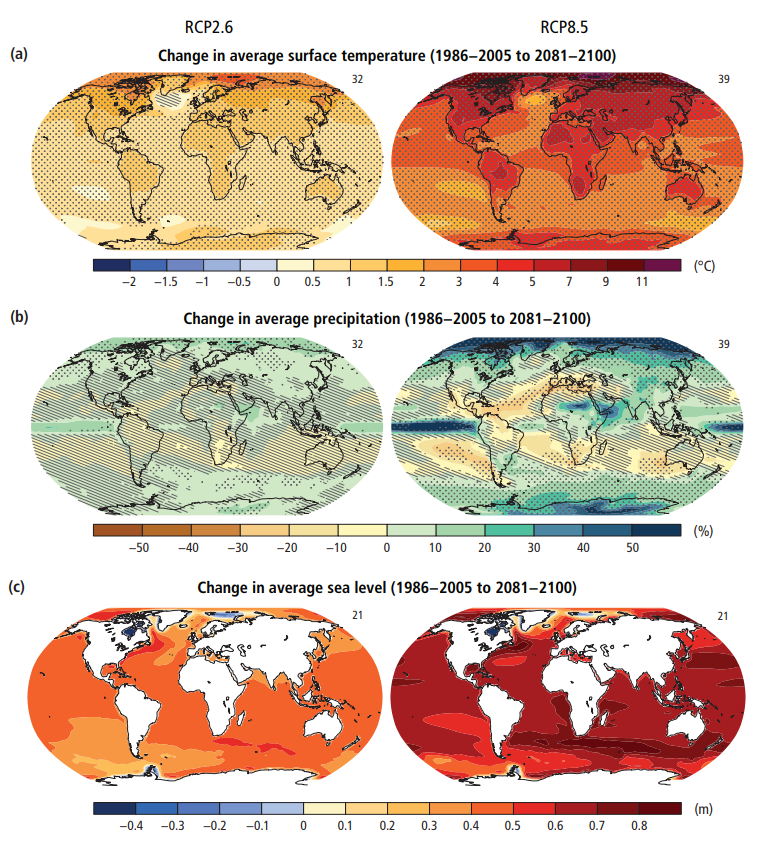 Figure 2: a)- Geographical variation of temperature change forecast by the IPCC. b) Geographical variation of precipitation change forecast by the IPCC. RCP2.6 represents a “best case scenario” with RCP-8.5 representing the most extreme prediction.1Results of Temperature IncreaseThe effects of the 1-2 °C temperature increase will vary by region, however there is no doubt that it will be devastating to Earth’s ecosystems. Much of the effect will be observed through changes to the global and local water cycles, mainly through changes to rates of evaporation and precipitation. Global average rates of evaporation are predicted to rise with higher average temperatures. This will be more pronounced in regions that are currently dryer; southern and north-western Africa, the southwestern United States and the Mediterranean are likely to be affected and have already started displaying this trend.5–7 Following on from increased rates of evaporation, these areas are likely to experience drops in soil-moisture content, possibly rendering vast swathes of land useless as arable land.5 Increasing rates of evaporation invariably lead to higher atmospheric humidity levels, which, in turn, lead to higher global precipitation levels. Different models predict an average increase between 0.5% °C-1 and 4% °C-1. High latitude areas will experience significantly increased precipitation while there is likely to be a decrease in the drier regions described previously.5  Effects on society In wetter regions, increasing precipitation will result in shorter growing seasons, higher cloud coverage, an increase in the demand for fertilisers and a reduction in arable land area. Again, this will result in a drastic drop in agricultural product. In depth socio-political and economic analysis of the effects of climate change are well beyond the scope of this thesis, suffice it to say that the scale of the existential threat posed to the natural world has not been seen since the advent of human civilisation.The Greenhouse Effect The “greenhouse gas” effect is a well understood concept that has its origins in fundamental chemistry; the ability of chemical bonds to absorb and re-emit infrared (IR) radiation. Any gas present in the Earth’s atmosphere that absorbs IR radiation is given the name a greenhouse gas (GHG). Notably oxygen and nitrogen, which collective comprise over 98% of the Earth’s atmosphere are not able to absorb IR radiation, however they can gain energy from colliding with an excited GHG.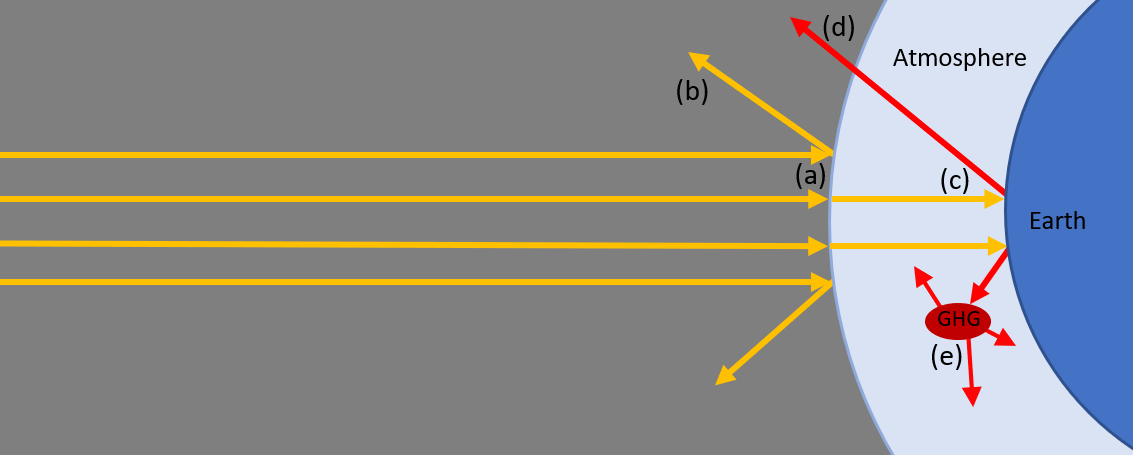 Figure 3: Schematic diagram of solar radiation reaching the Earth’s atmosphere (a), radiation reflected back into space; (b), absorption of the radiation by the Earth and re-emitting as IR radiation; (c), IR radiation escaping the atmosphere and; (d), absorption of IR radiation by GHGs. The fundamental cause of the increasing temperature of the Earth’s atmospheric system is that more energy is being absorbed by GHGs and transferred to the atmosphere than previously. Greenhouse Gases and Global warming PotentialAnnex A of the 1997 Kyoto protocol identifies four specific gases and two groups of chemicals as being the major contributors to the global greenhouse effect.8 These are: carbon dioxide (CO2), methane (CH4), nitrous oxide (N2O), sulphur hexafluoride (SF6), hydrofluorocarbons (HFCs) and perfluorocarbons (PFCs). Water vapour (H2O) and ozone (O3) are both also strong IR absorbers and it is likely that water vapour is responsible for around 75% of the total greenhouse effect in the atmosphere.9 Water vapour has a short lifetime within the atmosphere and the vapour distribution is determined by complex series of condensation, evaporation and vertical and horizontal movements but is determined largely by temperature. To a large degree, water vapour distributions are part of a natural response to external temperature changes; be this from the presence of long-lived GHGs or heightened solar activity. It is therefore ignored by international policy makers as a cause of global warming.9 The individual contributions of these species to the global greenhouse effect are determined by their global warming potential (GWP) and atmospheric concentrations. The GWP of a gas is a function of the lifespan of the species in the atmosphere, and its efficiency to absorb IR radiation, compared to the properties of the same mass of CO2.10 Table 1- Global Warming Potentials for the species identified by the 1997 Kyoto protocol.11As can be seen in Table 1, CO2 has the lowest GWP of the species identified by the 1997 Kyoto protocol. However, atmospheric CO2 levels are currently at 416ppm, more than a thousand times that of the next most abundant GHG. It is clear to see in Table 2 how the concentrations of the gases determine their individual contributions to the greenhouse effect, and that the high atmospheric concentration of CO2 is the dominant factor in the total greenhouse effect.Table 2:GWPs and the effect of atmospheric concentration.11Historical CO2 Levels Atmospheric CO2 levels have varied greatly during the Earth’s history. Over the last 800,000 years, CO2 levels have risen and fallen, see Figure 4, but have consistently stayed between 170 ppm and 300 ppm. On a more human timescale, between the start of the Iron age (~1200 BCE) and the dawn of the industrial revolution in the 1800s, CO2 levels have remained stable at around ~280ppm, as shown in Figure 5. The question of the source of the increased CO2 levels is answered by the relation to the growth of human industry, specifically our increasing use of petrochemicals derived from fossil fuels. As seen in Figure 5, the onset of the industrial revolution and the largescale exploitation of petrochemicals heralded an explosive rise in CO2 levels, there is no basis to assume that the rise in CO2 level would have occurred without human intervention.14 As stated in section 1.2.1- higher CO2 levels ultimately result in a larger greenhouse effect, and the increase in global temperatures seen in Figure 1.Figure 4: Graph showing Atmospheric CO2 levels over the last 800,000 Years.3Figure 5: Atmospheric CO2 concentrations over the timeframe of western civilisation.3CO2 Capture, Storage and UtilizationReducing the CO2 content of the atmosphere is essential for the preservation of the Earth’s current environmental state. For this to be accomplished two criteria must be met; A reduction in CO2 emissions, and an increase in the rate at which CO2 is removed from the atmosphere. Both methods require the development and implementation of carbon capture (CC) technologies, either in the form of Ultralow CC (such as from atmospheric levels ~0.04% CO2) or from high-concentration gas samples (such as flue gas lines or from urea production 5-100% CO2). Ultralow CC has the advantages of being a universal source, placing no demands on the location of CC facilities, though low CO2 concentrations would require thousands of facilities with exceedingly high-volume throughput to have any noticeable effect on the global scale. High-concentration CC has almost the opposite qualities, the potential for high masses of CO2 capture from large stationary producers.15–18 Ultimately, optimisation of both is required.Multiple technologies exist for CC; liquid absorption, solid adsorption and membrane separation.19 Liquid absorption such as amine absorbent technologies are well established, finding use in small/medium scale facilities, though high costs of solvents, reliance on temperature swings and the production of hazardous by-products are less than satisfactory for widescale use.18 Solid state sorbents function by selectively adsorbing CO2 onto solid surfaces; zeolites, metal-organic frameworks20 (MOFs) and carbonaceous materials are three major players.15 None of these however have ideal properties. Zeolites have poor loading capacities and stability in the presence of impurities, MOFs are difficult to produce in the bulk required in an environmentally friendly way and carbonaceous material have poor adsorption properties at mild temperatures.19 Once captured, the CO2 can either be treated as a waste product, fated for processing and long-term disposal, or as valuable resource. Either option must result in the prevention of it from re-entering the atmosphere. The utilisation of CO2 as a reagent in the production of pharmaceuticals as well as fine and bulk chemical is a very attractive and potentially very lucrative opportunity. Synthesis of cyclic carbonates via catalytic processes;21–24 complex hydrocarbons via Fischer-Tropsch chemistry25–27 or even the production of methane using the Sabatier reaction28,29 may well be sufficient to financially justify the capital cost of capturing CO2. This is likely to become even more lucrative as dwindling fossil fuel reserves may drive up the cost of traditional chemical feedstocks.Due to the scale of the issue, long term storage of CO2 will have to be employed to deal with the bulk of the CO2 recovered from the atmosphere. Dissolution of CO2 in oceanic deepwater30 or ocean sediment31 has largely been dismissed as a potential route, as it is likely to solve one environmental crisis by creating another.11 Mineralization of CO2 is a highly interesting option32,33 and would produce a potentially useful material for the construction industry.Cyclic carbonates and their applications Cyclic carbonates21,34 are a subgroup of organic carbonates, esterified forms of carbonic acid. This group of chemicals possess a carbonyl oxygen and two alkoxy groups attached to a central carbon. In the case of cyclic carbonates, the two alkoxy groups are joined either 1,2- or 1,3- to each other, forming a five or six membered ring (Figure 6).Figure 6:examples of cyclic carbonates Other forms of organic carbonates exist: polycarbonates21,35 and acyclic carbonates.21 All three forms are industrially relevant for a multitude of purposes, and all are produced in multi-tone scales and employed commercially. 36Current methods of cyclic carbonate productionTwo routes exist for cyclic carbonate formation: transesterification of 1,2 and 1,3 diols with phosgene (Figure 7a) 36 and the coupling of CO2 with heterocycles36,37 (Figure 7b). High atom economy and the lack of highly toxic reagents make the latter option highly appealing. Additionally, the CO2 required for the synthesis could be obtained directly from the air, thus lowering material costs, and addressing the problems raised in section 1.1-.Figure 7: a) Cyclic carbonate synthesis from 1,2-diol and phosgene gas.b) Reaction of epoxides and CO2 producing a cyclic carbonate.Cyclic carbonates have also been formed via reaction of alkali metal carbonates with epoxides, and through transesterification, however these reactions are more complex and less reliable than direct synthesis from epoxides and CO2.38–40Direct synthesis from CO2 can be accomplished in some cases (such as with propylene oxide) without the use of a catalyst, and proceeds via a nucleophilic attack of a CO2 oxygen to one of the carbons within the epoxide ring.41 Typically this reaction does not proceed in high yields under mild conditions, therefore it is necessary to employ a catalyst. Several catalytic systems have been developed, both homogeneous and heterogeneous, which operate under milder conditions with high yields.23,41–44Applications of Cyclic Carbonates Cyclic carbonates are versatile chemical building blocks for both the production of fine chemicals and pharmaceuticals and find uses in the bulk chemical industry. They are commonly produced as precursors to both polycarbonates and acyclic carbonates. Applications in Polymer TechnologyThe interest in cyclic carbonates for use in polymer chemistry has grown significantly over the past few years, specifically the incorporation of five membered carbonate rings both within the backbone of polymers and as pendants attached to them. One application of particular interest is developing cyclic carbonates for the production of polyhydroxyurethanes without the need for hazardous isocyanates.40,45,46 Polyurethanes are one of the largest polymer types currently produced with an estimated 21 million tonnes produced each year, finding applications in several materials such as clothes, foams, adhesives, sealants and elastomers, further development of cyclic carbonates could allow this entire sector of the polymer industry to be actively utilising CO2.46Cyclic carbonates have also been used to alter the physical and mechanical properties of epoxy resin systems.47,48 Properties such as mixture viscosity, gelling time and peak exotherm were reduced in epoxy resin systems that had been mixed with cyclic carbonates, these systems also showed improved mechanical properties of the resulting resin, such as higher impact resistance, flexibility, and adhesion. Another, crucial application of cyclic carbonates within polymer chemistry is the development of polycarbonate plastics. Cyclic carbonates are often produced as a pseudo-intermediate of polycarbonate species, the formation of which utilises the incorporation of CO2 into heterocyclic monomers. These polycarbonates are distinguished by their high strength, durability, heat resistance, low weight, and optical transparency.49Applications as Solvents There has been tremendous levels of research into the use of cyclic carbonates as green solvents for chemical reactions and industrial processes.36 Cyclic (and linear) carbonates have several advantages as solvents and have been suggested as replacements for the commonly used volatile organic compounds (VOC). The liquid-phase temperature range of most cyclic carbonates is suitable for their use as polar solvents, and their readily availability from renewable resources makes them attractive from both a financial and environmental standpoint. Coupled to this is their relatively low toxicity, complete biodegradability, and their potential to be produced in a way that utilises atmospheric CO2.36 Use as Electrolytes and Battery Additives  One of the most valuable functions of cyclic carbonates, is their application in high efficiency Li-ion batteries.50,51 Lithium ion battery technology has exploded over the last two decades as demands for their incredibly high energy density and stable cyclability for use in portable electronics and electric vehicles has increased. Whist linear carbonates have often made up the bulk of the electrolyte systems, cyclic carbonates have played a crucial role in the development of battery technology, acting both as the sole electrolyte and as additives for electrolyte mixtures. Due to extensive and ongoing safety concerns of traditional Li-batteries, caused in no small part by the high flammability of linear carbonates, liquid electrolyte systems have been pushed to the backseat as solid-phase52,53 and gel-polymer54 electrolyte systems have been investigated. Cyclic carbonates are key to both new electrolyte systems and are equally key to the development of novel lithium metal batteries, where they have been shown to profoundly enhance the stability of the lithium metal anode.55 CatalysisThe field of catalysis is one of the key foundations in the development of green chemistry and has fundamentally facilitated the explosion of technological growth seen over the last 100 years.56 Beginning in the early 1900s with the Haber-Bosch process, catalytic chemistry has changed the way in which chemical research and production has been carried out; currently more than 80% of all chemical manufacturing processes worldwide employ catalysts.56,57 The contributions of catalytic processes to society is incredibly large, contributing towards almost every basic need of mankind.56 Over 90% of the worldwide production of fertilizers utilises ammonia produced from the Haber process, one of the earliest examples of an industrial catalytic process.58,59 Catalysts are also used extensively in non-industrial contexts, such as their employment for reducing toxic gas emissions from motor vehicles.60 As of July 2021 the estimated value of the catalyst industry passed 20 billion dollars.61 The general description of a catalyst is: a material used in a reaction that lowers the activation energy without the consumption of the catalyst.62–65 While this description lacks nuance, it is adequate to describe the role of a useful catalyst.63 The effect of including a species in the role of a catalyst usually comes in the form of: enabling reactions under less extreme conditions, lowering temperatures, times required or pressures, forcing equilibria, or increasing selectivity for a desired product.62,63Catalytic systems can be as simple as acid or base catalysed reactions but increase in complexity all way up to vast organic ligands hosting metal ions, such as platinum, rhodium, and copper.60 Broadly speaking, catalysts fall into one of three groups, homogeneous, heterogeneous, and biological or enzymatic catalysis.57,62 Enzymatic or biological catalysis is possibly the oldest catalyst used by human beings, fermentation of sugars to ethanol has been employed by almost every culture of mankind on the planet, and is employed commercially to this day.66–68 Whilst ancient humans had no understanding of fermentation, we now know the process is catalysed by the zymase enzyme found within yeast.67 In more modern times our understanding of enzyme chemistry has improved, enzymatic catalysis has undergone a dramatic boom in interest as demand for complex, and enantiomerically pure organic molecules continues to rise.69 This is driven in large parts by the pharmaceutical and food industries requirements for high purity chiral building blocks, the regioselectivity, chemoselectivity, and enantioselectivity offered by enzymatic transformations and the mild conditions under which they operate.70 Enzymatic catalysis is a school unto itself and will not be discussed further in this thesis.More ‘traditional’ methods of catalysis are split between homo- and heterogenous catalysis. Homogeneous catalytic systems operate with the catalyst and reagents being mixed in the same phase, normally in solution phase.64 This comes with several distinct advantages, high rates of reaction, high selectivity, mild conditions, and easily tailorable chemistry.57,71 However, when scaling up to industrial processes, difficulties in recovering and reusing catalysts severely limit their attractiveness to both industry and research.Heterogeneous systems involve a bi-phasic or tri-phasic system whereby the catalyst and reagents are not within the same phase.65 Most commonly these tend to be solid catalysts with solution or gas phase reagents passing over them. In contrast to homogeneous catalysis the advantage of heterogeneous systems is that being in separate phases, the reagents and products are easily separated from the catalysts, dramatically improving the recovery and reuse of the catalyst, and enabling continuous use in flow systems.72 This is highly appealing from a commercial view, as this reduces the cost per reaction of using a catalyst and can commercially justify the high cost of elements such as platinum.Hetrogenising catalystsSome catalytic species, such as macromolecules, nanoparticles, and Pt group metals, are effectively insoluble in most solvents, however transition metal complexes, salts, and organo- catalysts are largely soluble in common organic solvents or water. The selection of the solid material is not trivial, it must be insoluble for the given solvent system and stable within the solution. It also must not interfere with the chemistry of the reaction. Most crucially it must be able to host the catalyst in such a way that does not affect the catalytic activity.Rendering homogeneous catalysts insoluble is possible by ‘immobilising’ the catalyst onto a solid support such as silica or zeolites, though the use of an organic bridge. This produces a material which is mechanically heterogeneous but catalytically homogeneous. 71Catalysts produced through these methods are not true heterogeneous catalysts, and have several drawbacks, the most obvious of which is leaching. Leaching occurs as metal ions are removed from the solid anchor and dissolved into the solvent. This is highly problematic for several reasons, chief amongst them being the decline in catalytic activity with the loss of the active sites. This presents a significant cost when using precious elements, in terms of decreasing yields or adding more catalyst. More alarmingly, this also presents a huge danger both toxicologically and environmentally. 
Salens and SalophensFigure 8: Salophen formation from a salicylaldehyde with phenylene-1,2-dimine.Salens and salophens are two classes of Schiff base, tetradentate ligands formed by the coupling of two salicylaldehyde molecules with a 1,2-dimine, as seen in Figure 8.73 They were first developed for use as catalysts by Jacobsen in 1991 in the, now famous, enantioselective epoxidation of alkenes.74 Sometimes referred to as “Privileged ligands”, salens and salophens are able to catalyse a vast number of transformations with high yield.75,76 These include the hydroxylation and epoxidation of alkenes77, The aziridination of alkenes78, Diels Alder reactions79,80, and the oxidation of sulfides to sulfoxides81. Their wide applications as catalysts stems partially from their capability to complex to a large variety of metal ions in multiple oxidation states, such as zinc, manganese, copper and even uranium.75,76,82 Salens and salophens can act as catalysts independently or via bimetallic pathways, this is advantageous as bimetallic catalysts are able to active both nucleophilic and electrophilic reactants simultaneously, this can drastically improve selectivity and the kinetics of a reaction.82–84 Salens have a highly contorted geometry which enables their complexes to display high levels of catalytic enantioselectivity 80,85 Current methods of production The key bond in the formation of both salens and salophens is the secondary aldimine formed during a condensation reaction between the aldehyde group of the salicylaldehyde and the amine from the 1,2 diamine.74,86 In the production of salophens the 1,2-diamine must be phenylene-1,2-diamine, for salens ethylene-1,2-diamine, and 1,2-diaminocyclohexane are typical.87 The identity of the diamine bridge pays a large role in the catalytic properties of the ligand. Applications in catalysis Salens and salophens are known primarily for their catalytic activity. Epoxidation of alkenes using a manganese salen complex is one of the most well-known examples74,77; there are countless more reactions catalysed by salens or salophens including; The aziridination of alkenes using a copper salophen complex78, Diels Alder reactions using uranyl or cobalt salens complexes79,80, and the oxidation of sulfides to sulfoxides with salen oxo vanadium complexes81. Salen complexes also form multi-metalic species which can behave as multicatalysis in cooperative catalysis.88 Salens, due to their contorted nature, are highly efficient asymmetric catalysts, giving products with high enantioselectivity.88The broad range of transformations possible with salens and salophens make them attractive for study as potential targets for heterogenization. 88 Anchoring of salens and salophens has been investigated previously, in order to improve their recoverability and potential to be reused. Methods of immobilisation have been split between organic and inorganic, mainly silica, supports. So called “grafting” of salen complex onto polymeric materials has been documented extensively with some success.88–90 Immobilisation using covalent hetero-atom chemistry and via coordination of the support to the metal centre have been achieved. However a noticeable drop in selectivity and activity of the catalysts were observed, when compared to homogeneous equivalents, but they did display good recoverability and maintained their activity.Additionally, to be immobilised onto polymers, salen derivatives have been designed to be included within the polymerisation process. The work done on this ideal is expansive and is shown to be effective utilising copolymerisation, anionic polymerisation, atom transfer radical polymerisation and many more methods. Immobilised salens produced under these methods have their own strengths and drawbacks and cannot be easily summarised. Given the wide application of salens and the even wider variety of polymers, monomers and polymerisation techniques, it is possible to tailor specific polymer-immobilised salophens for each specific purpose.88 Metal organic frameworks have also been investigated as a method of heterogenising salens and have been shown to be highly effective for a number of asymmetric transformations.91–93 The topic of MOF-immobilized salens is as large as polymer immobilised salens. High catalytic activity and selectivity, surpassing that of the homogeneous equivalent, has been achieved. 91–93 Salen immobilisation onto silica has also been accomplished previously with varying results.87 Typically these methods are accomplished via either immobilisation using an organic tether apical coordinatively bonded to the metal centre or through linkers covalently bonded to either the amine bride or via substituents on the aromatic rings. These linkers universally require carbon-heteroatom bonds to bridge between the silica and the salen.87 These covalently bound salens typically have very high activity, though can suffer from decreased enantioselectivity, and difficulties in characterising the catalyst loading and purity.87Project Aims The goal of this project was to develop a sustainable synthesis route for silica immobilised salophens for the use in heterogeneous catalysis of cyclic carbonates, from epoxides and CO2. Secondary goals were demonstrating control over the ratio of the salophen ligand to the silica matrix and conducting the research in a manner that limited its environmental impact, as defined by the principles of green chemistry. The commercial importance of cyclic carbonates has been discussed in section 1.3-, the commercial and chemical importance of salophens in section 1.5.1- and the advantages of hetrogenizing catalysts in section 1.4-. An additional goal of this project was to develop a flexible and versatile synthesis route that would allow for further modification of the immobilised salophens.Green Technology and Green Business The issues of climate change, global warming and environmental degradation are not problems for the chemist alone; these issues are entrenched in political, societal, and economic considerations. Whilst these problems are beyond the scope of this thesis, it does not demean the necessity of conducting novel research in a manner so as to limit the environmental impact of that research.The principles of green chemistry (PoGCs, Figure 9) were laid out in 1990 by Paul Anastas and Nicolas Eghbali, intended as a guide for chemical and engineering industries and research.94 These principles are straight forward, each being chosen to lower the environmental impact of a procedure. This research project has held fast to several of these principles, specifically, principles 1, 2, 7, and 9 which were focused on when planning the work. Figure 9: The principles of green chemistry as laid out by Paul Anastas and Nicolas EghbaliWithin chemical synthesis, prevention of waste is an area with large scope for improvement. Large volumes of plastic and glass consumables, hazardous chemical waste and solvents are produced, even when doing the most basic of procedures. Efforts were made to eliminate large volumes of solvents and to actively seek ways of reducing the amount of extraction and purification steps involved with the synthesis.Atom economy is a straightforward concept that is often forgotten. It is the number of atoms that are present in the reagents that are present in the final product, including atoms present in solvents and catalysts. This is a powerful way of measuring the waste produced in a reaction, conceptually focusing down on the product. The concept of atom economy disincentivises wasteful procedures such as the incorporation of protecting groups.The use of renewable feedstocks is highly important in the current day and age, as discussed in section 1.1-, the exploitation of fossil fuels is one of the largest driving forces behind climate change and global warming. Fossil fuels are known to be a finite resource, thus developing synthesis schemes entirely dependent on them is short-sighted, this project has made efforts to use alternative feedstocks where possible, specifically in the use of 4-allylanisole as a starting point. As discussed in section 1.4-, catalysing reactions, either heterogeneously, or homogeneously presents benefits environmentally including reducing the production of unwanted regio-, or stereoisomers, lowering the pressure and temperature reactions can proceed at and reducing the duration of a reaction. Specific efforts were made to utilise catalysts when appropriate. Additionally, the use of heterogeneous catalysts was preferred.Synthesis of Silica Immobilized SalophensSilica Supported Salophens from 4-Allylanisole Also known as methyl-chavicol and estragole, 4-allylanisole 1 is a phenylpropenoid obtained from plant sources and has a wide variety of uses in consumer industries.95,96 4-Allylanisole is produced naturally by common aromatic plants and herbs, including tarragon, sweet basil, sweet fennel, star anise and anise vert. As one might expect, it is commonly used as a food and drinks additive and finds applications in the fragrance industry,97 but it also shows potential as a repellent to certain insectoid pests.98 While generally recognised as safe, there is evidence that it displays some carcinogenic effects.99 As 4-allylanisole is a naturally produced material with a pre-existing commercial interest, it is the ideal starting material for this synthesis as both the environmental and financial costs are low. It is highly advantageous, from a green chemistry perspective, that 4-allylanisole is not derived from fossil fuel reserves.100 The 4-allylanisole used in this work was characterised by a combination of 1H-NMR, 13C-NMR, ESI-MS and IR spectroscopy (see appendix).The proposed synthesis scheme utilises well-understood reactions that are reported to proceed with high conversions and yield. It comprised of five synthetic steps and is broadly divided into two major segments, as shown in Scheme 1: synthesis of the key intermediate 2-hydroxy-5-(3-triethoxysilylpropyl)benzaldehyde 4a; and salophen formation and immobilisation onto silicaThe first stage of this synthetic route is designed to form the salicylaldehyde (half salophen) with the added functionality of a triethoxysilyl group attached via a propyl chain. The two areas of functionality, the salicylaldehyde and the triethoxysilyl group facilitate the second stage of the synthesis; imine formation with a 1,2-diamine to form the salophen and the immobilisation of the salophen using the sol-gel procedure. The sol-gel procedure is where the control over the silica: salophen incorporation ratio will be achieved. This scheme is designed to produce a doubly immobilised symmetrical salophen, with both sides of the ligand bearing a propyl-chain and the silica anchor. Modification of this procedure to allow the synthesis of unsymmetrical salophens, or the introduction of additional functionality should be feasible. Additionally, this procedure has only been completed using 1,2-phenylenediamine as the central bridge; 1,2-diamoinoethane and 1,2-diaminocyclohexane are also potential bridges, forming the equivalent salens. Demethylation Scheme 2: Demethylation of 4-AllylanisoleSynthesis of 4-allylphenol, 2a, is achieved by demethylation of 4-allylanisiole, 1, following an established procedure (Scheme 2).101 Demethylation using BBr3 is well understood and the mechanism is displayed in Scheme 3. The product, 4-allylphenol, is commercially available, all be it at £830 per gram. At this price it is significantly more economical to produce it in-house from 4-allylanisole (£0.68 per gram) and BBr3 (£1.64 per gram) using the method described herein.95Demethylation was initially accomplished using 1.5 equivalents of BBr3 in dichloromethane under dry conditions and an atmosphere of nitrogen. Using BBr3 proved method of demethylation with consistent conversion of >99% to products, as seen in the crude 1H-NMR (Figure 14) spectrum the characteristic methyl signal of compound 1 (3H, Singlet, 3.8 ppm) is entirely absent. Purification of this reaction was accomplished using column chromatography with silica gel (50g) eluting with EtOAc/Hexane (1/9) to give 4-allylphenol 2a in 51% yield.Characterisation of 2a was achieved using 1H-NMR (Figure 10) and 13C NMR spectroscopy. Within the 1H-NMR spectrum, the four aromatic hydrogens are visible as two doublets at 7.08 ppm (J = 8.3 Hz) and 6.80 ppm (J = 8.3, 2.1 Hz), the hydrogen on carbon two of the propyl chain appears as a doublet of doublet of triplets at 5.98 ppm (J = 16.0, 10.7, 6.7 Hz), the terminal hydrogens appear as two doublets of triplets at 5.09 ppm (J = 16.0, 1.6 Hz) and 5.08 ppm (J = 10.7, 1.6 Hz),  with the two hydrogens on carbon 1 appearing as a well resolved doublet at 3.33 ppm (J= 6.7 Hz). Figure 10: The 1H-NMR spectrum of purified 4-allylphenol, 2b.A broad peak corresponding to the phenolic hydrogen can be seen at 5.75 ppm, though the exact location of this peak varied. The 13C-NMR spectrum of 2a can be seen in Figure 11. The peak due to the phenolic carbon can be seen at 153.8 ppm and three other aromatic carbons can be seen at 137.8 ppm, 132.3 ppm and 129.7 ppm. Two peaks at 115.2 ppm are caused by the two alkene carbons, and a peak at 39.2 ppm is due to the alkyl carbon in the propylene chain.Figure 11: 13C-NMR spectrum of purified 4-allylphenol, 2a.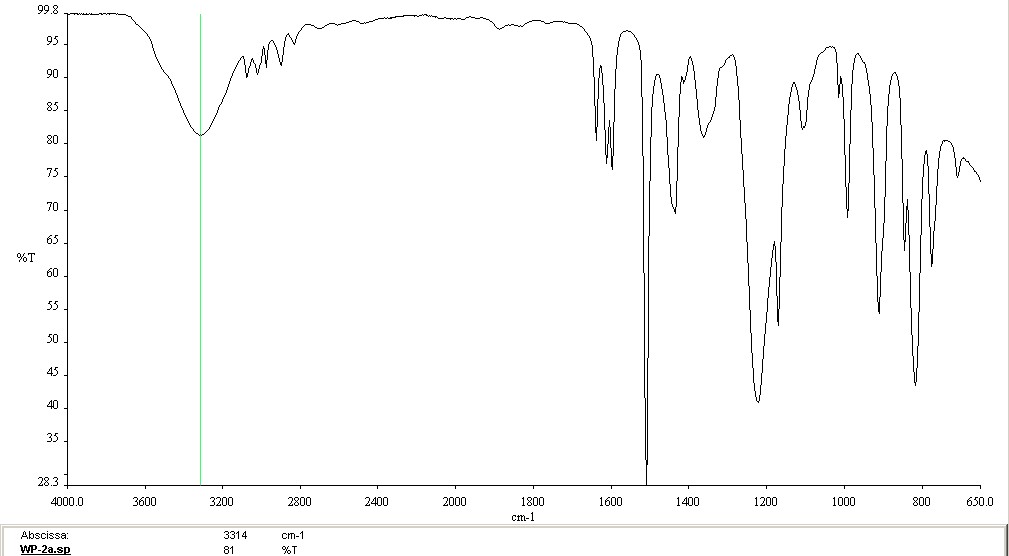 Figure 12: IR Spectrum of 4-allylphenol, 2aThe IR spectrum shown in Figure 12 shows a broad O-H peak at 3314 cm-1 and C-O stretches at 1220 cm-1 and 1180 cm-1. Additionally, there are weak alkane and aromatic C-H stretching peaks between 2800 cm-1 and 3150 cm-1 and C=C alkene and aromatic peaks at 1600 cm-1 and 1650 cm-1.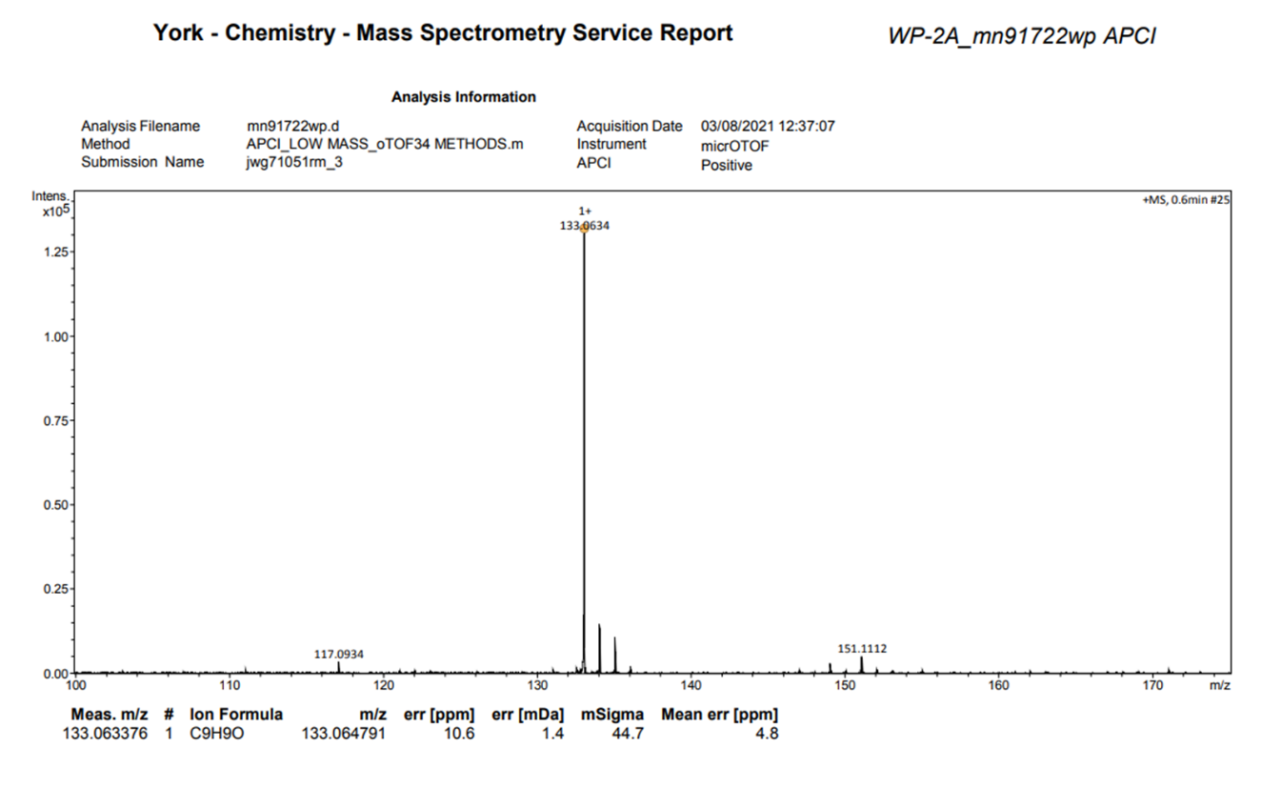 Figure 13: ESI- Mass Spectrum of of 4-allylphenol, 2aIt was determined by ESI-mass spectrometry (Figure 13) that the molecular ion peak at m/z 133 matches the predicted mass of 2a, minus the phenolic hydrogen. Bromination Side ReactionDuring the demethylation a significant proportion (up to 50%) of the material underwent a further reaction, yielding 4-(2-bromopropyl)phenol, 2b (Scheme 4). Evidence of this is seen in the 1H-NMR spectrum shown in Figure 14. The cause of this is the use of excess BBr3 (1.1 equivalents), resulting in 0.1 equivalents of BBr3 remaining in the reaction mixture after the reaction has run to completion. When the reaction mixture is quenched with water, the remaining BBr3 reacts with the water to form H3BO3 and 3HBr; the HBr then proceeding to brominate the allylic bond to produce 2b (Scheme 5). Figure 14:1H-NMR spectrum showing product 2b produced as a side product during the synthesis of 4-allylphenol, 2a.The identity of compound 2b was determined by use of 1H-NMR and IR spectroscopy and mass spectrometry. The 1H-NMR spectrum does not contain a peak caused by the phenolic hydrogen; however, the aromatic hydrogens can be seen as two doublets of doublets of doublets at 7.06 ppm and 6.78ppm respectively. The peaks caused by the hydrogens in the propyl chain have been altered by the addition of H-Br across the alkene bond. The terminal CH3 appears as a doublet at 1.69 ppm, the Br-C-H hydrogen is present as a well resolved sextet at 4.26 ppm and a pair of doublets of doublets at 3 ppm are formed by the CH2 group. 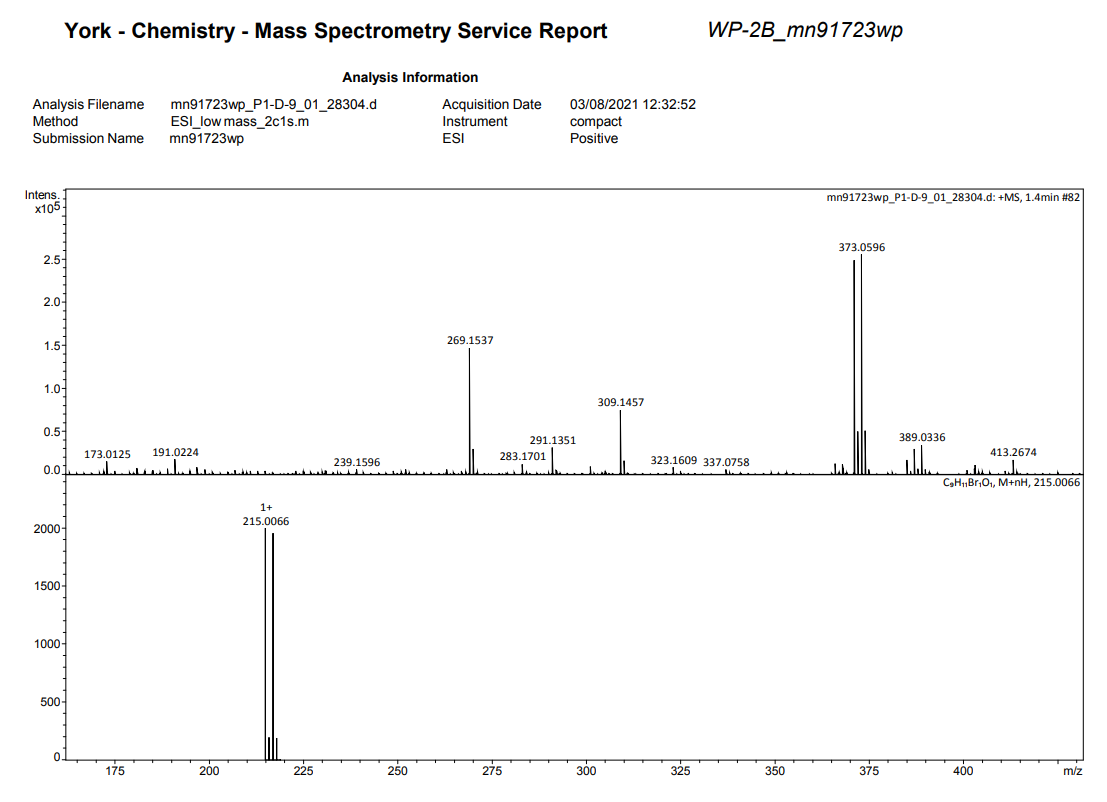 Figure 15: ESI-Mass Spectrum of 2bA peak at the calculated m/z of 2b (215 au for MH+) is not seen in the mass spectrum shown in Figure 15. However, the twin peaks at 371 and 373 are characteristic of the presence of the two isotopes of bromine. These peaks at 371 and 373 correspond to two molecules of 2b, after the loss of HBr and gaining of one sodium ion. Figure 16 shows the IR spectrum of 2b which is similar to that of 2a. Noticeably, the C=C stretch region at ~1600 peaks cm-1 only contains 1 peak, likely an aromatic C=C stretch, with the C=C alkene peak no longer present.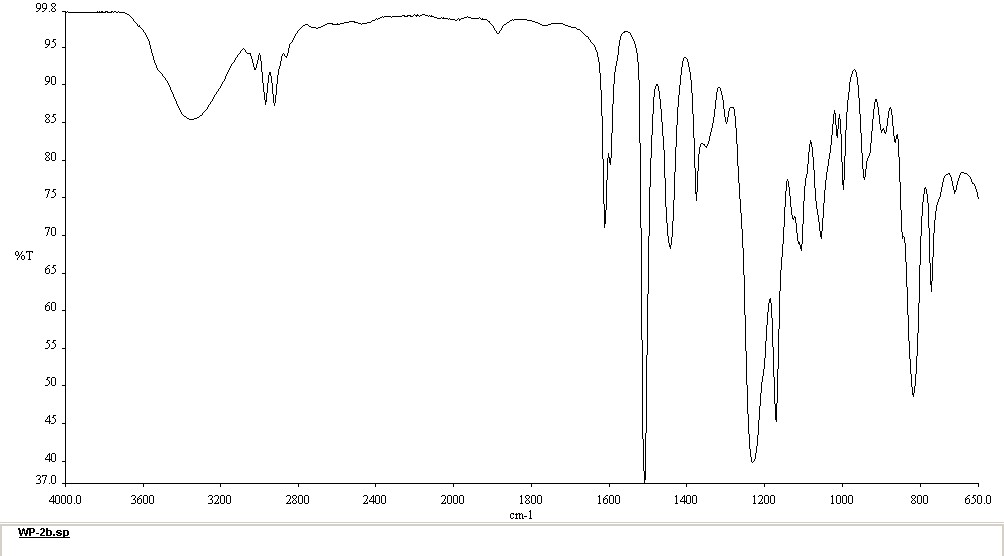 Figure 16: IR Spectrum of 2b. As shown in Scheme 4, the bromination is dependent on the presence of HBr and therefore H2O. It was assumed that 2a is brominated to 2b as the reaction mixture is quenched, rather than the bromination of 1 then demethylation to form 2b, due to the necessity of the presence of H2O. Two methods of avoiding the formation of this side product were investigated: precise stoichiometric control over the ratio of 1 to BBr3 and elimination of the production of HBr during the quench. Scheme 5: Proposed mechanism of the bromination of 4-allylphenolAs seen in Scheme 3 the demethylation of 4-allylanisole 1 requires fission of the B-Br bond in BBr3. As there are three B-Br bonds present in each equivalent of BBr3, theoretically each of these could be used for demethylation. Therefore, a theoretical minimum stoichiometric ratio of 1:0.33 would be sufficient for this reaction to run to completion and should eliminate the production of any HBr. Hence, reactions were conducted using 5 mmol of 1 and 0.4 equivalents of BBr3, a theoretical excess. The other reaction parameters were unchanged. Crude conversions are given in Table 3.Table 3: Crude conversion of demethylations using 0.3 Equivalents of BBr3After reacting for 1 hour (standard conditions), approximately 20% of the starting material had reacted, with 8% then being brominated, indicating that there was remaining BBr3 in the reaction mixture and therefore that the reaction had not gone to completion. Increasing the duration of the reaction to 3 hours improved the conversion to 50% with 17% becoming brominated. That 50% of 1 had reacted proves that each molecule of BBr3 can demethylate more than once. However, the presence of 2b also indicates that there is still active BBr3 in the reaction mixture. These results were repeated using hexane as the solvent. Hexane was chosen primarily because of the ready availability of BBr3 in hexane solution but will be discussed further in section 3.2.3. It is likely that the first instance of nucleophilic attack of the oxygen to the BBr3 boron centre occurs much more rapidly than the interaction between a phenolic oxygen and BBr2OH, which in turn is much more rapid than with BBr(OH)2. When the reaction was conducted for 24 the conversions were almost identical to the 3 hour reaction, suggesting that this quantity of BBr3 was unlikely to proceed to any higher conversion in a reasonable timeframe. The presence of 2b in the reaction mixture and the poor conversion suggests that it is not feasible to prevent the formation of 2b via stoichiometric control. The alternative method of eliminating the production of 2b was quenching with a basic aqueous solution. Initially, an experiment starting with 5 mmol of 1a and quenching with 20 mL of 1M NaOH, neutralising with 1M HCl then extracting with dichloromethane was carried out. However, 2b was still present in the crude mixture. This was repeated using 20 mL of 2M NaOH solution with more success, as can be seen in Figure 17, the characteristic peaks of 2b are entirely absent. Figure 17: Crude NMR spectra of a demethylation reaction using a 2M NaOH quench (red) and a standard demethylation (blue). Peaks at 4.25, 3.1 and 1.6 ppm, caused by the presence of 2b are entirely absent from the red trace.This result was verified by repeat testing using the same conditions, but on a larger scale, with identical results. Interestingly, the peaks at 4.69 ppm and 1.63 ppm were present in both runs of this experiment and were not removed during purification. However, the peaks relating to product, as described previously, are unchanged. The isolated yield of this modification was 88%, slightly higher than that obtained via the water quench, but short of the >99% conversion indicated by the crude NMR spectrum.Purification and TelescopingFor the initial attempts of this reaction, purification of the product was achieved by column chromatography using ~50g of silica, eluting with 1:9 EtOAc: hexane. This column was efficient for separating the products 2a and 2b from 1. However, the major by-product 2b had a similar retention factor to 2a under these conditions, causing the two products to co-elute. This raised the question of the necessity of purifying the reaction mixture at this stage, as any remaining 1 would not undergo the ortho-formylation, and while both 2a and 2b would react, they might be more easily separated later in the synthesis. Hence, optimisation at this stage was deemed unnecessary and the purification step was eliminated, allowing the reaction to be telescoped to the subsequent ortho-formylation. Eliminating this chromatographic purification is a major advantage, as it significantly reduced both the time and environmental cost of the synthesis.Alternative SolventsExperimentation was also conducted into carrying out this reaction with alternative solvents. Literature precedent had used dichloromethane with good results; however, this presents difficulties from a green chemistry perspective. Chlorinated solvents should be avoided wherever possible due to the potential health risk and the environmental and financial cost of processing the waste.Investigations into alternative solvents were directed by which BBr3-solvent systems were commercially available. At the time of investigation only a BBr3 hexane solution was readily available but proved to be an effective solvent to use in this system. Used in equal volumes in place of dichloromethane, the crude conversion and isolated yield of the demethylation was not affected by the change. The reaction could also be conducted in a hexane, dichloromethane mixture with no adverse effects, however, in this case, it must be noted that the aqueous work-up was made problematic as the density of the mixture was not different enough from water to separate effectively. Throughout this project, this reaction was performed either in dichloromethane, hexane, or a mixture thereof, depending on the availability of BBr3.  Green Chemistry Analysis Under the original conditions, this reaction had a 24.8% atom economy. This value has been calculated without considering the production of 2b, if included the atom economy shrinks to 22.9%. This value also excludes the use of solvent, eluent and silica used in this reaction.  This poor performance is mainly a result of the use of highly brominated species in the 1.5 equivalents of BBr3 producing high amount of brominated wate in the form of MeBr and BBr2OH.With the modifications developed for this reaction, the atom economy rises back to 32.2%. Given the nature of this reaction, being a demethylation, the atom economy is inevitably poor, however the elimination of the production of 2b, the necessity of purification and the reduction of BBr3 equivalents have all been beneficial for the environmental impact of this reaction.The work conducted on this reaction fulfils several other of the PoGCs, namely the prevention of waste, investigation of safer solvents, the use of renewable feedstock and the reduction of derivatives. A key area that could be investigated further with this reaction is reducing the energy cost of thermal control, an area which was not investigated in this project. E-factor analysis can be applied to this reaction, though this analysis may be contentious depending on what is classified as a waste product during the reaction. Taking the “Worst-case-scenario” and classifying all material other than product 2a as waste, including silica, solvents, and all by products a E-factor of 619.2 is obtained. The relevance of this is highly dependent of the categorisation of waste; for example, if one assumes solvent and water used can be recovered then the E-Factor falls to 244.4, if one deems silica as a re-processable resource or, as in the case of this research eliminates the need for purification, then the E-factor rests at 3.51. This ambiguity in measuring E-factor limits its usefulness as a measurement and prevents it from painting a comprehensive picture of the environmental cost of a reaction. It also fails to account for the type of waste produced, in this case the halogenated MeBr and BBr2OH side products pose a higher environmental cost to process than the solvent, waste water and silica, despite contributing less to the E-Factor value. The key metric that could be employed in assessing the environmental impact of this reaction (and entire scheme) is life cycle analysis. This analysis is a comprehensive study into the environmental cost of producing a product, taking into account the cost of producing each element from the raw starting material and the cost of processing all of the waste produced. It also includes the environmental impact of using the product and disposing of it at the end of its life cycle. LCA is not a trivial study, though further work on this project would benefit fit from it. ortho-FormylationThe formation of 2-hydroxy-5-allylbenzaldehyde 3a was achieved via the ortho-formylation of 4-allyphenol, 2a (Scheme 6). This technique is well known in our research group and was easily applied to this substrate. To achieve suitable reaction times, a large excess (10 equivalents of paraformaldehyde, 2.5 equivalents of MgCl2 and 4 equivalents of Et3N) were used.102 Scheme : Synthesis of 2-hydroxy-5-(2-bromopropane) benzaldehyde 3b is not produced in this reaction.The proposed mechanism is shown in Scheme 7, this demonstrates why it is not necessary to purify after the demethylation of 4-allylanisole, as the ortho-formylation mechanistically requires the phenolic OH to proceed, therefore any remaining 4-allylanisole will not react. Scheme 7: Mechanism of orthoformylation of 4-allylphenol.This reaction proceeds without producing any additional products. That is to say that it does not produce the double formylated product at all, as the aldehyde group strongly deactivates the phenol ring. Additionally, when the crude product of the demethylation was used, the theoretical ortho-formylated product of 2b, 2-hydroxy-5-(2-bromopropane) benzaldehyde 3b was not observed in any of the experiments undertaken (Scheme 8). Mechanistically it is not clear why 3b is not formed, it is possible that the presence of the bromine deactivates the species, reducing the rate of reaction further. This could be investigated by direct inspection using 2b and larger equivalents of MgCl2, Et3N and paraformaldehyde, or increased temperature or reaction durations.Scheme : 2-hydroxy-5-(2-bromopropane) benzaldehyde 3b is not produced in this reaction.Characterisation of 3a was accomplished through a combination of 1H-NMR, 13C-NMR, IR spectroscopy and ESI mass spectrometry. The 1H-NMR spectrum can be seen in Figure 18. The phenolic hydrogen resolves as a sharp peak at 10.9ppm, this is characteristic of phenolic hydrogens ortho to aldehyde groups, as there is an intramolecular hydrogen bond between the phenolic hydrogen and the carbonyl oxygen, forming a pseudo-6-membered ring, and limiting the rotational freedom of the hydrogen. At 9.98ppm, a peak corresponding to the aldehyde hydrogen can been seen as a sharp singlet. Within the aromatic region, two multiple peaks appear, at 7.38 and at 6.95ppm. The peaks corresponding to the hydrogens on the propenyl chain remain unchanged from 2a.Figure 18: 1H-NMR spectrum of 2-hydroxy-5-allylbenzaldehyde 3aThe 13C-NMR spectrum (Figure 19) contains further proof of the successful ortho-formylation with the addition of a singlet at 196.5 ppm, which is typical for aldehyde carbons. The additional substituent on the aromatic ring has removed the symmetry of the ring, and therefore the individual carbons can be differentiated. The aromatic aldehyde peak appears at 196.5 ppm. The phenolic carbon can be seen at 160.1 ppm. Five aromatic peaks can be seen, alongside two alkene peaks between 137.6 ppm and 116.4 ppm. The alkane carbon can be seen at 38.8 ppm Figure 19: 13C-NMR spectrum of 2-hydroxy-5-allylbenzaldehyde 3a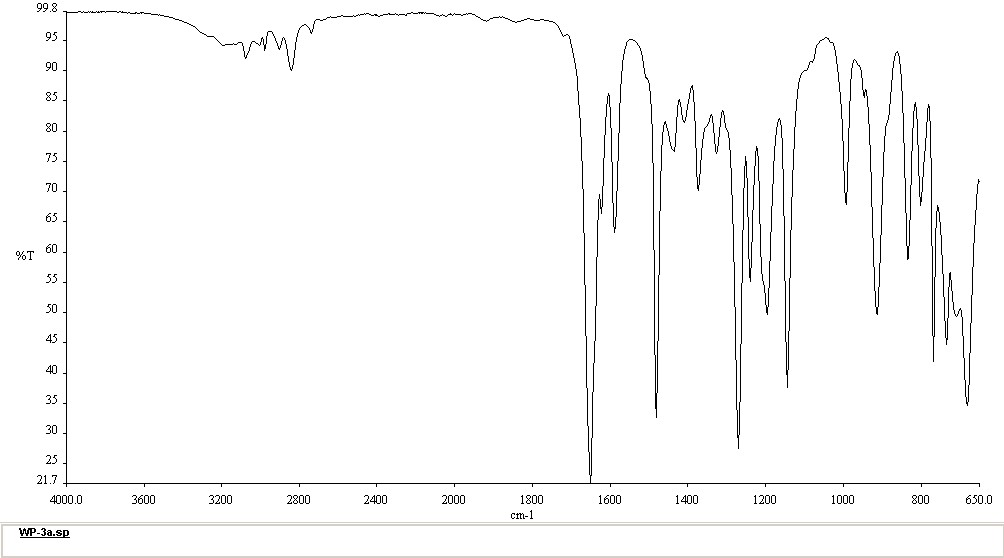 Figure 20: IR Spectrum of 2-hydroxy-5-allylbenzaldehyde 3a The spectrum shown in Figure 20, contains a strong C=O stretching peak at 1650 cm-1, overlapping with a C=C stretch at 1590 cm-1. The broad O-H peak seen in Figure 12 has been greatly supressed, this is likely due to the pseudo- 6-membered ring formed by the hydrogen bonding interaction between the phenolic hydrogen and the oxygen on the aldehyde. The negative ion mode ESI Mass Spectrum of 3a ( Figure 21), contains further proof of the identity of this species. The large signal at 161 m/z arises from the ionised form of 3a (lacking a hydrogen).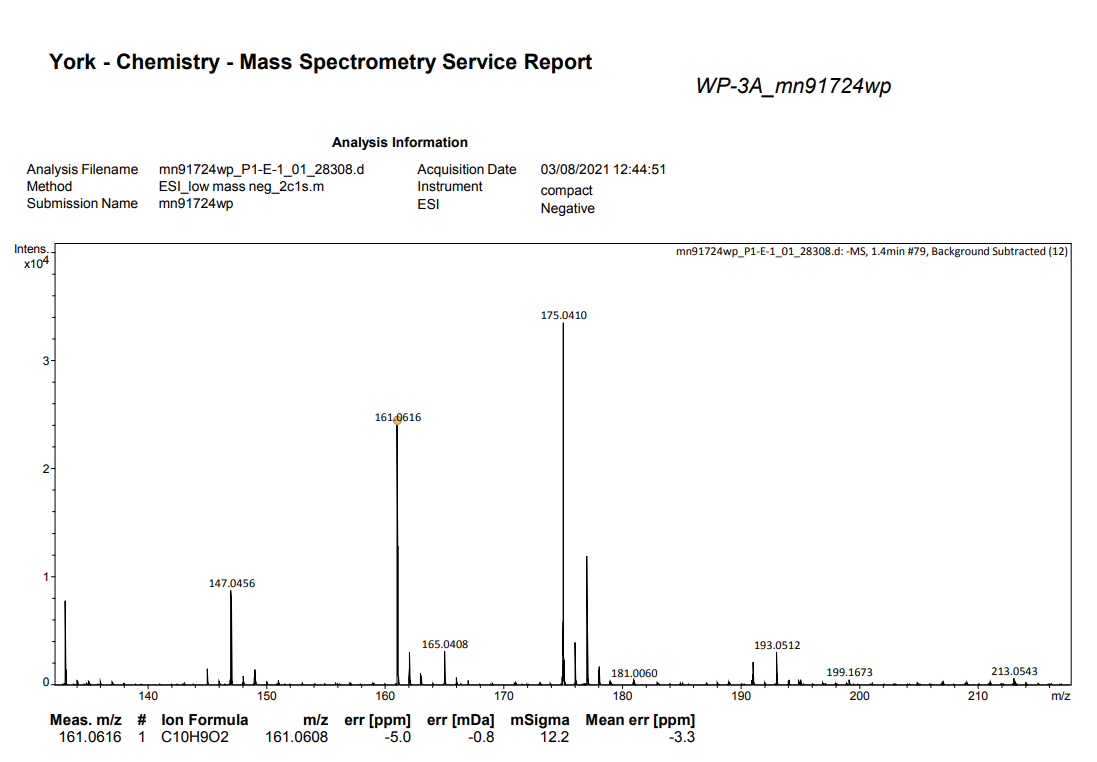 Figure 21: ESI Mass spectrum of 2-hydroxy-5-allylbenzaldehyde 3aThe purification of this product was achieved via column chromatography using 50g of silica, eluting with Pet-Ether-(40/60) 15:1 EtOAc. It was necessary to purify at this stage, as it was unknown what effect 2b would have on the hydrosilylation. Additionally, any unreacted 1 would undergo hydrosilylation, then become more problematic to separate. This purification method proved to be effective for the separation of 3a from both 1 and 2b, with little overlap of the fractions. The necessity of this purification step is frustrating, as it reduces the overall yield of the scheme, and adds a time and environmental cost that could be avoided. Another drawback of this reaction is the poor rate of reaction, large excesses of Et3N, paraformaldehyde and Mgl2 are required to reduce the time required for this reaction to under 24 hours. The reaction must also be heated to reflux at 110 °C for the full duration. These factors result in high material and energy cost, increasing the environmental impact of this synthesis. Green Chemistry Analysis The atom economy of this reaction is surprisingly high at 83.5%. This is a result of there only being one by-product of this reaction- MeOH, the large excess of reagents used do not formally contribute to the Atom economy.As atom economy is unable to take full account of the waste produced E-Factor analysis can be used, though it must be sated that the aforementioned criticism of E-fact analysis still stands. A value of 1053.1 is obtained when taking eluent, solvents, silica and all waste into account. It is necessary to purify the product due to the large excess of reagents is causes a large mass of waste silica, solvent, and eluent therefore a ‘best case scenario’ is hard to determine. It may be feasible to reduce or recycle the solvent, however this was not accomplished through the duration of this research. Taken together the atom economy and E-factor provide some indication of the environmental impact of this reaction, the poor E-factor analysis would appear to be quite damming, however this is a result of poor reaction kinetics rather than an inherently wasteful reaction, as demonstrated by the atom economy. Both methods of evaluating this procedure also fail to take into account the energy cost of producing the high temperatures for extended duration required by this procedure, additionally neither account for the wastewater used in condensers and rotary evaporators which is not insignificant.Synthesis of 2-hydroxy-5-(3-triethoxysilylpropyl) benzaldehydeProduction of 2-hydroxy-5-(3-triethoxysilylpropyl)benzaldehyde 4a, is a key step in this reaction scheme, as it is the incorporation of the silyl-group that facilitates the immobilisation of the ligand onto silica. The method chosen to produce 4a was the hydrosilylation of 2-hydroxy-5-prop-2-enylbenzaldehyde 3a, following a method reported by Amarasekara et al. using a similar substrate,103 (Scheme 9). This method utilised a heterogeneous PtO2 catalyst (1 mol%) and equimolar amounts of 3a and triethoxysilane. The reaction mixture was heated to 80°C in a sealed glass vial and stirred for 24 hours. This method did produce 4a, with an isolated yield of 35% with the structure confirmed by 1H-NMR (Figure 22).The 1H-NMR spectrum of 4a is shown in Figure 24 This material is easily differentiated from 3a, by the loss of the alkene hydrogen peaks, replacing them are a triplet at 0.57 ppm (J=8.1 Hz) corresponding to the terminal CH2 of the propyl chain, and a triplet of triplets at 1.72 ppm (J= 8.1, 7.6 Hz) forms corresponding to the hydrogen on carbon 2 of the propyl chain. These assignments, as well as the triplet at 2.56 ppm (J= 7.6 Hz) assigned to carbon 1 were confirmed by the 1H-COSY NMR, shown in Figure 25. The ethoxy groups attached to the silicon can also be observed with the CH2 appearing as a well resolved quartet at 3.80 ppm (J= 6.9 Hz) and the terminal CH3 as a triplet at 1.1ppm (J= 6.9Hz). The aldehyde, and phenolic hydrogens peaks remain unchanged, as do the peaks caused by the aromatic hydrogens. Figure 22 1H-NMR of 2-hydroxy-5-(3-triethoxysilylpropyl) benzaldehydeInitial attempts at this procedure using 3a were conducted thermally, using 200 mg of sample. It was found that 3a is a substantially less active substrate for this reaction than the related material used in the literature, with the reaction only producing an isolated yield of 35%, far short of the 100% yield reported by Amarasekara et al.103 The crude 1H-NMR spectrum of this reaction shown in Figure 23, indicated that 4a was the major product, certainly higher that 35% of the product, but showed signs of multiple other materials being present. The low isolated yield also indicated that there was a significant amounts of product 4a being lost during the purification process.Figure 23: Crude 1H-NMR of hydrosilylation reaction of 3a, conducted thermally.Purification. Initially, purification of 4a was achieved by flash chromatography using a 12g silica column, eluting with petroleum ether 40-60/ EtOAc (15:1). This method was quickly abandoned as less than half of the crude mass of product was recovered. The fate of the lost material is unknown, it is likely that it is binding to the silica, either precipitating out of solution or otherwise being rendered immobile. Flushing the columns with pure EtOAc did not yield any more material. Following this discovery, it was decided to proceed without purification at this stage, and effort was instead placed on finding the optimal conditions for the primary pathway, eliminating, as much as possible, the formation of by-products and reducing the need for purification.IsomerisationEvidence of an internal isomerisation of the allylic bond from position 2 to position 1 of the propyl group to form 2-hydroxy-5-prop-1-enylbenzaldehyde, 3c (Scheme 10), was observed in the 1H-NMR of the crude product (Figure 23 and Figure 24). The characteristic multiplet of the alkene hydrogen on position 2 of the propyl chain of 3a at 5.94 ppm is entirely absent, indicating full conversion to products has occurred. However, multiplets at 6.35ppm and 6.15ppm respectively are strong evidence for the existence of two alkene hydrogens attached to carbons 1 and 2 in the propyl chain. This indicates that, whilst no 3a remains, the hydrosilylation had not gone to completion and an internal  alkene isomerisation had occurred. The terminal CH3 of 3c can also be seen as a doublet at 1.8ppm . Due to the difficulty in purifying these materials this species was not isolated from the reaction mixture.Scheme 10: Modified hydrosilylation reaction schemeWithin the spectra in Figure 24 a triplet at 0.9 ppm can be seen. The origin of this peak was initially unclear. However, a 1H-COSY-NMR spectrum, Figure 25 showed coupling between this peak and a quartet, which is almost completely hidden underneath the CH2 peak from carbon 2 in the propyl chain of product 4a. The COSY analysis also showed the existence of another quartet, almost hidden under the CH2 of carbon 1. The coupling patterns and chemical shifts of these three peaks match those expected from 2-hydroxy-5-(3-triethoxysilylpropyl)benzaldehyde, 4b, a hydrosilylation product of 3c. Figure 25: 1H COSY -NMR of the crude hydrosilylation reactionThese results were reproducible, giving a reasonable level of confidence in a modification to the reaction scheme, see Scheme 8. This model shows the isomerisation of 3a to 3c, and the hydrosilylations to form 4a and 4b.Whilst this proposed model is theoretically sound there are a number of issues; firstly 3c was never observed in large enough quantities to isolate, and therefore characterise, and attempts at forcing the isomerisation were unsuccessful. Therefore, its existence is not above question. Secondly, there is no evidence of the presence of 2-hydroxy-5-(2-triethoxysilylpropyl)benzaldehyde 4c, which should be a possible product of the hydrosilylation of both 3a and 3c. This could suggest >99% anti-Markovnikov selectivity of the PtO2 catalyst for 3a and >99% Markovnikov selectivity for 3b, which seems dubious. However, no other model produced explained the observe results of forming both 4a and 4b under the conditions used. Characterisation of both 4a and 4b was achieved using a combination of 1H-NMR (Figure 22), 13C-NMR (Figure 26) and ESI Mass Spectrometry (Figure 27).Figure 26: 13C-NMR spectra of a mixed sample of 4a and 4b.The 13C-NMR of the 4a/4b mixture (Figure 26), contains the aldehyde carbon peak at 196 ppm, seen in the 13C-NMR of 3a, the phenolic carbon, seen at 159 ppm, and 5 aromatic carbons between 117 ppm and 137 ppm. The alkene carbons peaks seen in Figure 19, are no longer present, instead there are an increase in the number of alkane carbon peaks between 9 and 60 ppm, as there are two structural isomers present each isomer has a unique return for each carbon position. Figure 27 add further characterisation for 4a and 4b, the molecular ion peak is present at 349.1448 m/z correlating to the formular C16H26O5SiNa or the [M+H+Na]+ ion.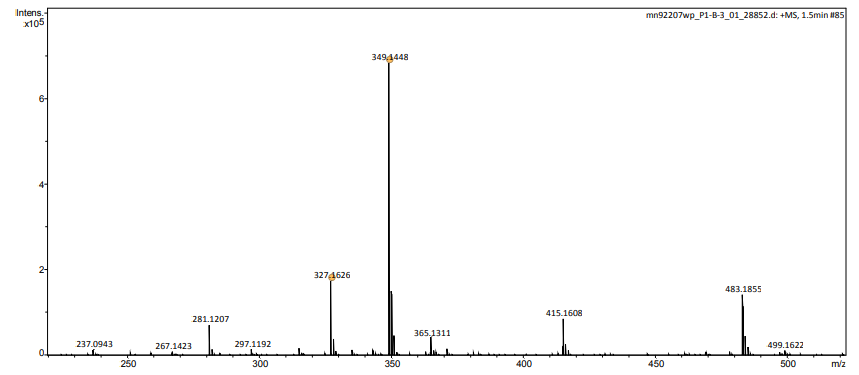 Figure : ESI Mass Spectrum of of a mixed sample of 4a and 4b.Microwave Study Investigations were conducted into carrying out this reaction under microwave irradiation rather than thermally. An initial experiment was conducted using a CEM-Discover microwave with conditions as close to those used in the thermal reaction as was reasonably practicable. The initial test was set to 80°C for 10 minutes with the microwave power set to 100W. The results of this reaction were highly promising, the crude 1H-NMR spectrum showed 66% conversion to 4a, 22% to 3b and 11% to 4b with no 3a remaining. These results are very similar to the result obtained under the conditions previously used, however the time reduction and lower energy usage are highly advantageous.However, these results are not to be entirely relied upon. The method used on the microwave allowed full power to be used while ramping to temperature with the result that the sample tended to overshoot the maximum temperature by 10-25°C for anywhere up to 5 minutes. A series of experiments were carried out using a blank. Power setting were reduced until an acceptable trade-off between ramp-rate and maximum overshoot temperature was reached. Detailed results can be found in appendix T1. A power setting of 80W was found to produce a ramp time of less than 48 seconds and would not overshoot 80°C by more than 2°C. Herein, a power setting 80W will have been used unless otherwise stated. Results from the first round of microwave testing, along with the result from the initial test are shown in Table 4. Without the maximum temperature being overshot, there is a dramatic reduction of all rates of reaction. Table 4: Product composition from the initial round of Microwave testing. Investigations into the temperature dependency of the rate of reaction were undertaken with the results shown in Table 5. The rate of both routes of reaction drops significantly below 60 °C, however the presence of 4b indicates that the hydrosilylation of 3c has a lower activation energy than the isomerisation of 3a. A temperature of 60 °C appears to be the lowest active temperature. There is no obvious difference in the distribution of the products when comparing the reactions at 60°C and 80°C, indicating that this difference is not large enough to affect the competing reaction rates. As the minimum temperature for this system is 60 °C, this was selected for the lower energy costs. All 3a is reacted between 45 and 60 minutes, with 4a being the primary product, It can also be concluded that the hydrosilylation of 3b occurs significantly slower than the hydrosilylation of 3a, likely due to the steric hindrance from the proximity to the aromatic ring. The isomerisation of 3a to 3c is seen to be temperature dependent regarding the forward direction, The reaction was also conducted at 100°C, and 120°C. This was undertaken on the basis of the high conversion to 4a seen in the experiments where the temperature was overshot. However, when carried out in a controlled manner, the levels of conversion seen previously were not replicated.At 120 °C for 10 minutes, the isomerization pathway outcompeted the direct hydrosilylation route with the total percentage of isomerisation products surpassing 50%, however when the temperature was raised further to 140°C, the direct hydrosilylation to 4a once again became the primary route, with the isomerisation products falling back below 40%.Table 5: Results from microwave investigations of the hydrosilylation of 3aAcid/ Base Selectivity.Experimentation on the effect of conducting this reaction under acidic and basic conditions were attempted, with the results shown in Table 6:. Under basic conditions, after the addition of 0.1 ml of triethylamine (50 Mol %), the reaction went to completion and produced product 4b with 100% selectivity. The 1H-NMR and 1H-COSY NMR are shown in Figure 28 and Figure 29. Triethylamine was chosen as an additive for this reaction for being a weak organic base and being readily available in the lab. A weak base was chosen primarily as the effect of including any additive was unknown. A systematic series of experiments using a variety of bases; both strong and weak; would be valuable to this research    Table 6: crude Hydrosilylation conversions using additives to the microwave method.Figure 28: 1H-NMR spectrum of sample C-10-E, microwave excited hydrosilylation rection conducted with 0.1ml of Et3NFigure 29: 1H-COSY-NMR spectrum of sample C-10-E, microwave excited hydrosilylation rection conducted with 0.1ml of Et3NThe spectra of the product produced in this was not identical to the spectra of 4b obtained in the baseline (neutral) conditions. There are slight changes in the chemical shifts of the propyl chain, which are marginally shifted upfield by inclusion of the base, and the peaks formed by the phenolic and aldehyde hydrogens are reduced in intensity, when compared to the unaltered reaction.  Following this result, acidic conditions were speculated to show the opposite selectivity, in favour product 4a. A similar experiment was conducted under acidic condition, 0.1 ml of glacial acetic acid (125 Mol %) was added to the reaction mixture. A weak acid was selected for this as any hydrogen halides may have added across the alkene. The crude 1H-NMR of the reaction mixture shown in Figure 30, showed a slight improvement of selectivity compared to neutral conditions; with a conversion of 74% to 4a, 15% to 4b and 10% to 3b. Figure 30: 1H-NMR spectrum of C-10-F, microwave excited hydrosilylation of 3a containing 0.1ml of glacial acetic acid These conditions represent the single highest selectivity for 4a, higher selectivity may be possible by further investigation. Green Chemistry AnalysisAs a hydrosilylation, the ideal form of this reaction produces  no by-products as all atoms within the reagents appear in the desired product, thus it has a theoretical atom efficiency of 100%, this is true even when both isomers 4a and 4b are considered as both can be used to produced immobilised salophens. As all reagents become the final product, given any individual reaction. The result is that under any specific reaction the yield can proxy as effective atom economy. With the initial conditions: a 35% yield was obtained, thus a 35% atom economy. By utilising the microwave and including an additive, basic or acidic, the atom economy becomes 94% or 86% respectively. This reaction performs well in E-factor analysis, as there is no solvent, no by products and the heterogeneous PtO2 catalyst can likely be recovered and reused, thus not qualifying as waste. The only waste from this reaction is the small excess of HSi(OEt)3 when used. If the PtO2 catalyst is classed as waste an E-Factor of 0.0417 is obtained. This is an excellent score and trends towards zero as the equivalents of HSi(OEt)3 is reduced and if the PtO2 is not considered as waste.17This reaction excels in other areas of the PoGCs too; a heterogeneous catalyst is utilised and can likely be utilised multiple times, no solvent is used, and very little waste is produced. One of the key developments, using microwave excitation, drastically reduced both the energy and time cost of this transformation and removes the need for purification, Developments such as this may be demonstrative of advances that can be applied on a larger scale. This shows the effectiveness of microwave excitation for heating purposed compared to more traditional forms of heat generation. It is likely that flow chemistry procedures could employ this in a highly efficient manner, even on the industrial scale. Imine Formation The synthesis of 5a by the formation of the secondary aldimine bond was achieved by the condensation reaction of 4a and a 1,2 diamine (Scheme 11). This straightforward reaction is the standard method of producing both salens and salophens. By combining 4a and 1,2-phenylenediamine in a 2:1 molar ratio in ethanol and heating to 60°C for 3 hours, 5a was obtained in >99% purity. Characterization of 5a was again accomplished via 1H-NMR, 13C-NMR, IR spectroscopy and Mass Spectroscopy. This material suffers from the same difficulty in isolating as 4a, so was not purified and isolated. This did not allow for high quality NMR, however samples were placed under a high vacuum for 16 hours before crude NMRs were taken.Figure 31: Crude 1H-NMR of species 5a1H-NMR, shown in Figure 31, shows a lack of peaks for both the aldehyde hydrogen and the phenolic hydrogen, present in the spectra for species 4a. The imine hydrogens can be seen as sharp singlets at 8.59ppm. The aromatic region has become more complex, due to the inclusion of the central aromatic ring. Little else can be gained from the crude spectra, as large peaks between 0.5 and 1.8 ppm wash out any resolution. Once the product of this reaction was confirmed, and crude yield obtained, little further effort was needed for this reaction. As no purification was possible, the product would be immediately proceeded onto the immobilisation onto silica. It was crucial to use exact stoichiometric ratios in this reaction. In the case of there being too much 1,2-phenylenediamine, the result is production of the half-salophen, that is one unit of 4a bonded to 1,2-phenylenediamine. The final result of this would be a mixture of 5a and the half salophen. In the opposite case, of there being insufficient 1,2-phenylenediamine, unreacted 4a would remain in the reaction mixture. As purification via column chromatography was not possible for 5a, separation of these different products was not achieved. This may have altered the incorporation ratios during the immobilisation of the ligands. However, given that there was little evidence of either the phenolic hydrogen or the aldehyde hydrogen in either the 1H-NMR, or the IR spectra, the total effect of imperfect measuring of the reagents is unknown. In future work, a different approach to this reaction may be possible by using a 1:1 ratio of 4a to 1,2-phenylenediamine, producing only the half salophen. This mixture could then be added to an equimolar amount of 4a to produce the salophen. This method does not eliminate the issues discussed above it does, however present options for developing asymmetric salophens by utilising other derivatives of salicylaldehyde. Using a species that did not contain the silyl-group would then allow for any excess salicylaldehyde to be removed from the products by washing with solvent. This would produce an asymmetric salophen that was only immobilised on one side, which may affect both the catalytic properties and the ability for the species to be recovered and reused. Silica IncorporationThe immobilisation of 5a onto silica was achieved using a sol-gel method, the condensation reaction of tetraethyl orthosilicate (TEOS) and 5a.104 This was accomplished by combining the reagents in a dilute solution of ammonium hydroxide within a glass vial, and heating at 40° C for 36 hours, then increasing the temperature to 110°C for a further 48 hours. The product was then washed with ethanol, EtOAc and water before being dried in a vacuum oven overnight, yielding dry 6a. The product of this reaction was characterised with a combination of solid state 13C-NMR, IR Spectroscopy and CHN analysis. Having been rendered insoluble it was not possible to perform solution state NMR analysis on the product of this reaction. The full range of solid-state 13C-NMRs can be found in appendix sections- S.3-6, but an example can be seen in Figure 32. The three carbon environments in the propyl chain can be seen at 11.3, 24.0, 36.2 ppm likely to be assigned according to proximity to the aromatic ring. A small peak at 60 ppm is possibly caused from the presence of ethoxy group remaining within the structure, though it may also be caused from the spinning sidebands of the major aromatic peaks. Within the higher chemical shift region seven peaks are distinguishable at 114.2, 119.1, 123.6, 132.6, 141.3, 153.5, 158.7 ppm. These are too few compared to the number of carbon environments within this molecule, however the peaks are broad and clearly overlapping, with a strong likelihood of there being more peaks underneath.Figure : Solid state 13C-NMR of 7:1 Immobilised salophenUnder IR analysis (Figure 33), 6a proved difficult to analyse, with the spectrum being dominated by a large Si-O-Si stretching peak at 1100 cm-1. This is not unpredictable due to the large mass of silica present and demonstrates the limitation of this technique for this material. 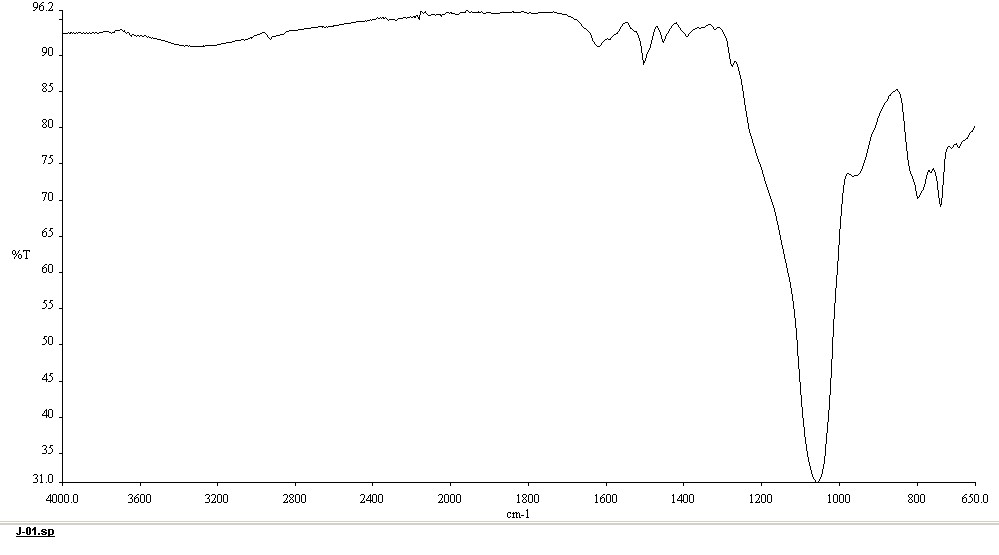 Figure : IR Spectrum of 7:1 Immobilised salophenCHN elemental analysis was used for determining the mass percentage of the of carbon, nitrogen, and hydrogen of the immobilised salophens. The elemental formulae of the samples were then calculated by obtaining the closest fit to the experimentally obtained values.  There are several shortcomings when fitting the calculated ratios to the CHN results. Firstly, the solid-state NMR taken of these species suggests that ethanol and ethoxy groups are trapped within the silica structure or bound to it. It is also possible that water remained within the samples and was not entirely removed during the drying process. The quantity of water and ethanol trapped within the silica appeared to be independent of the silica: ligand ratio, and no modification of the stirring, heating or drying methods produced any trend. Secondly, as stated in the previous section, any imperfection of the ratio of 4a and 1,2-phenylenediame would result in a mixture of 5a, half salophen and 4a. Both the half salophen and 4a were inseparable from 5a, and both are potentially active for this reaction. Therefore, it is possible that the product of this reaction contains a mixture of 5a, half salophen and 4a immobilised onto silica. As CHN analysis only provides information about the elemental composition, this technique cannot provide information about the distribution of these products. In most cases, close matches were found between the computational formulae and experimental results, though these did not always line up with the targeted silica: salophen ratios. When these catalysts were employed in reactions the fitted formula was used to calculate the required mass. Silica: Ligand: Silica Ratio ControlGeneral control over the incorporation ratio of silica to ligand was demonstrated via control over the stoichiometric ratio of 5a and TEOS, however exact control has yet to be achieved. Table 7 shows the complete selection of immobilised salophens produced, their target immobilisation ratios and their calculated immobilisation ratios. In general, the immobilisation ratio was higher (in favour of silica) than the target ratio. The cause of this is unknown. As the mass of TEOS used was calculated specifically for the sample of 5a in use, the most likely cause of this “overshooting” of the target ratio was 5a containing solvent, adding to the observed mass. Therefore, more TEOS would have been used than needed. If this hypothesis is correct, it would easily be solved my more rigorous drying of the 5a used.Table 7: Incorporation ratios for silica supported salophens. In each case of this reaction, it is likely that there is a dispersion of immobilised salophens being formed with a range of silica: ligand ratios, that average out to the calculated formula. This non-uniformity of the product should not affect the overall properties of the immobilised catalyst. It is possible that MALDI-MS may be useful in determining more information regarding the dispersity of the silica: salophen ratio and could provide more insight. It is not currently certain that the desired immobilised salophen has been produced. However, any unsupported salophen would have been removed from the silica by the rigorous washing procedure. The catalytic activity of the material produced indicates that there are salophens present within the material, and therefore likely chemically bound to the silica.Green Chemistry AnalysisThe ideal atom economy of the formation of the salophen via the imine condensation reaction is 94.5% this high value is derived from the fact that the reaction is a coupling of three molecules and only produces two molecules of water as a by-product. The high mass of the product reduces the effect of producing two equivalents of waste.
As this reaction is not isolated or purified, a precise mass of product is not known therefore E Factor analysis is not able to be performed accurately, however an estimation is possible.This value is positive and unlikely to be improved upon as neither the solvent or the liberated H2O can be reduced. This value may be decreased with decreasing yield and is highly dependant of precise measuring of both reagents involved, as to much of either could lead to the production of by-products. The measurement of atom economy for the immobilisation onto silica is more difficult as it is dependent on the immobilisation ratio; for a 10:1 immobilised salophen 10 equivalents of tetraethyl orthosilicate is used, each liberating 4 molecules of ethanol. This provides an atom economy of 30.1 %. This value is not ideal, however the ethanol produced could be recovered and recycled.E Factor analysis is, again, difficult to accomplish on this reaction however an approximation can be attained. The overall environmental impact of these reactions is difficult to determine, with values shown above being approximations. These results are by no means conclusive or concrete, and a significant body of work remains in accessing the environmental impact of producing 6a. LCA, as mentioned previously would provide a deep insight into the effective CO2 per gram of 6a, considering all starting materials, and the processing of all waste. This analysis is essential for assessing the viability of this material as a potential method of combating the rising atmospheric CO2 levels.Catalytic Activity of Silica Immobilized Salophens - Catalytic Synthesis of Cyclic Carbonates Salophens have been demonstrated to behave as homogeneous organo-catalysts for the synthesis cyclic carbonates from epoxides and CO2, Scheme 10.21–24,41,42 The immobilised salophens produced in this work, were therefore tested for their ability to catalyse the same reaction as heterogeneous catalysts. Scheme 12: Synthesis of 4-(phenoxy)methyl-1,3-dioxolane-2-oneSynthesis of 4-(phenoxy)methyl-1,3-dioxolane-2-oneInitially 3-phenoxypropylene oxide was investigated, as it was known to be a highly reactive substrate for this reaction with the homogeneous analogue. Previously this reaction had been undertaken at 120°C pressurised to 1-10 bar pressure of CO2 with 1% molar ratio of catalyst and would reach >99% conversion after 210 minutes. Initially the extremes of these conditions were replicated with a sample from the same batch of 7:1 immobilised salophen, shown in Table 8.Table 8:Initial catalytic activity of a 5:1 immobilised salophen at 1 and 10 barThe testing carried out at 1 bar was accomplished by combining the epoxide and the immobilised salophen inside a 5 ml vial equipped with a stirrer bar and a Suba seal. The system was flushed three times using a CO2 balloon. This method was simple to conduct, however the balloons would deflate over the duration of the reaction and required replacing. Additionally, the actual pressure of CO2 within the vials is not precisely known, although this can be assumed to be at roughly atmospheric pressure. Initial results show that at 1 bar, the activity of the immobilised salophens is similar to that of the unsupported salophens (46%).23 An additional blank run using pure silica, produced via the same sol-gel procedure, was carried out to ascertain whether the structure of the silica contributed to the total activity of the catalyst. As seen in Table 8, the blank produced a total conversion of 1.8% to the cyclic carbonate product, showing that there is some contribution of the silica to the overall transformation of epoxide to carbonate, however, these results were not replicated in repeat experiments. The initial positive result of the silica blank was obtained using the same equipment as a previous experiment using active catalyst, so it is possible that the small amount of cyclic carbonate found may have been residue left over from imperfect cleaning of the equipment, as during repeat testing no activity was found it is likely that the initial result is erroneous.  Table 8 also shows the effect of increasing the pressure of the reaction from 1 to 10 bar pressure of CO2. At 1 bar, 50% of the 3-phenoxypropylene oxide had reacted to form 3-phenoxypropylene carbonate, whilst at 10 bar, the reaction proceeded to completion, with no indication of any epoxide remaining. The crude NMR spectrum of this reaction indicated that 66% of the product had become the cyclic carbonate, with the remaining material likely becoming the corresponding 1,2 diol, possibly caused by the presence of water within the reaction mixture. This was not investigated further, rather effort was directed to purging the system of water prior to the start of the reaction and supressing this reaction. The conversion of the cyclic carbonate to the diol was not confirmed and remains an avenue for future investigation. The conversion at 10 bar is incredibly high, and comparable to that of the equivalent homogeneous catalysts (100%), however it should be noted that reported conversion includes the use of a co-catalyst and was conducted at a lower temperture.21,23  The increase in conversion is attributed to a higher rate of reaction when the reaction is conducted at higher pressures, likely due to effectively a higher concentration of CO2, more favourable kinetics, and a reliably sealed and constant reaction vessel.Salophens with  an immobilisation ratio of 5:1, 16:1, 15:1 and 25:1 were also tested in this manner at both 1 bar and 10 bar, results shown in Table 9 and Table 10 respectively. In all cases increasing the pressure drastically increased the rate of reaction, and therefore the conversion.Table 9:synthesis of 3phenoxypropylene carbonate at 1 bar CO2The difference in catalytic activity of these species does not appear to follow a trend. This is to be expected as each contained the same mass of salophen, only the incorporation ratio and the mass of silica changes. This is the equivalent of diluting the catalyst within solid silica. Increasing the incorporation ratio does not appear to have any noticeable effective on the potency of the ligand, given that the calculated mass of ligand remains the same. The differences in conversion in Table 9 are more likely attributed to imperfect pressurisation with CO2, temperature variations in an imperfect experimental setup and off-centred stirring. The more valuable interpretation of Table 9 shows that there does not appear to be any effective difference between using supported catalysts produced from either 4a and 4b or a mixture thereof, this is supported by the results presented in Table 10. Table 10: Synthesis of 3-phenoxyproylene carbonate conducted at 10 Bar At 10 bar, each sample produced 80-100% conversion within 3.5 hours, though not with 100% reliability. Though crucially all material was shown to be highly active, regardless of the mass of silica attached to it. The catalyst was easily recovered, by simply dissolving the sample in approximately 2ml of EtOAc or CHCl3 and spinning on a benchtop centrifuge for 5 minutes.  Purification of this product was achieved by column chromatography using a 3g silica column, eluting with petroleum ether-40:60 (6:4) EtOAc yielding a white powder. The purified 1H-NMR can be seen in Figure 34, the 13C-NMR in Figure 35, the IR in, Figure 38, and the ESI Mass spectra is shown in Figure 39. Figure 34: 1H-NMR of 4-(phenoxy)methyl-1,3-dioxolane-2-oneThe 1H-NMR shows six hydrogen environments: A doublet of doublets at 7.33 (J=7.3, 1.4 Hz) relating to the hydrogens meta to the alkoxy substituent, a triplet at 7.04 ppm (J=8.5 Hz) for the para hydrogen, and a doublet of doublet at 6.94 ppm (J=8.5 Hz) relating to the ortho hydrogens. Further upfield, a doublet of doublet of triplets is formed at 5.05 ppm (J= 8.1, 6.1, 4.0 Hz) for the hydrogen on position two of the propyl chain, the diasteriotopic hydrogens on position 1 of the propyl chain appear as a multiplet at 4.58 ppm. The diasteriotopic hydrogens on position 3 of the propyl chain form two doublets of doublets at 4.24 ppm (J=10.6, 4.0 Hz) and 4.14 ppm (J=10.6, 6.1 Hz). Figure 35: 13C-NMR spectrum of 4-(phenoxy)methyl-1,3-dioxolane-2-oneThe 13C NMR shown in Figure 35 show the spectrum produced by 4-(phenoxy)methyl-1,3-dioxolane-2-one, containing a carbonyl at 157, three aromatic peaks at 129.0, 122.0 and 114.0 ppm  and the three carbons in the propyl chain can be seen at 66.2 and 66.9 ppm for the CH2 groups and at 74.0 ppm for the OCH carbon on position 2. This NMR is supported by the IR spectrum shown in Figure 36, with the strong carbonyl peak at 1790 cm-1.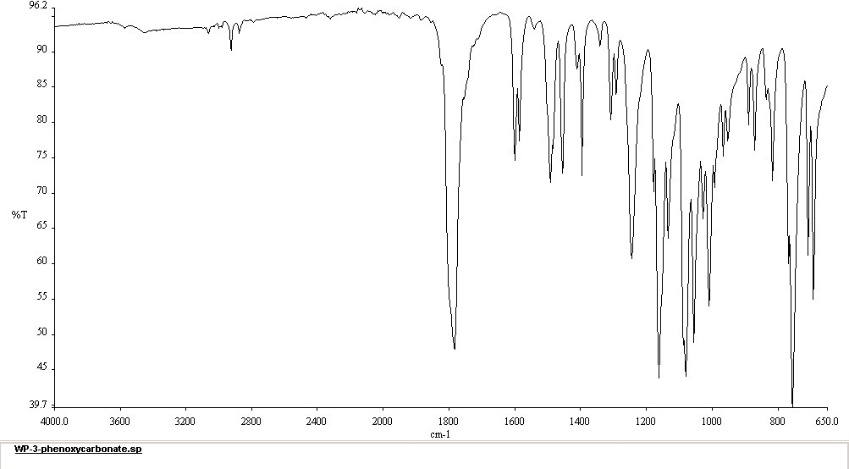 Figure 36: IR spectrum of 4-(phenoxy)methyl-1,3-dioxolane-2-oneThe ESI-Mass spectrum shown in Figure 37 shows a molecular ion peak at 217.0465 m/z which aligns with the calculated value of 217.0476 for the [M+Na]+  ion.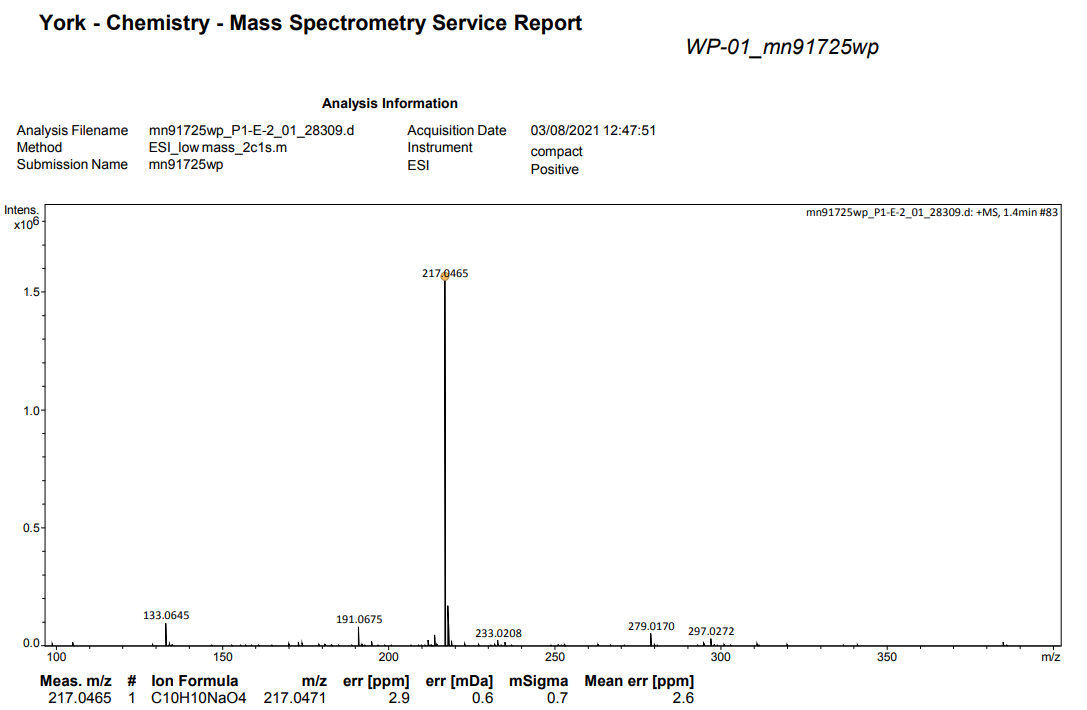 Figure 37: ESI mass spectrum of 4-(phenoxy)methyl-1,3-dioxolane-2-oneSynthesis of 4-Phenyl-1,3-dioxolan-2-oneHaving demonstrated high activity of the silica immobilized catalysts for the synthesis of 3-phenoxypropylene carbonate, investigations were conducted into use of styrene oxide. Work on this material was hampered by poor rates of recovery from the sealed reaction vessel. Typically, anywhere from 30-95% off the mass of the reagents would be lost during a reaction procedure. Attempts at finding where this mass was being lost too were not successful, it is possible that the material was evaporating and being lost when the reaction vessels were open, however given that the pressure of the vessel is reduced to a vacuum before being opened, this is unlikely. Scheme 13 Synthesis of 4-phenyl-1,3-dioxolan-2-oneIt is possible that the styrene oxide was reacting with the rubber on the Suba-seals used to contain the reagents. This idea is cemented by the images shown in Figure 38, which clearly show severe deformation of the rubber seals, when weighed these seals had increased in mass by a similar amount to the mass loss of the reaction mixture, though this measurement was not exact 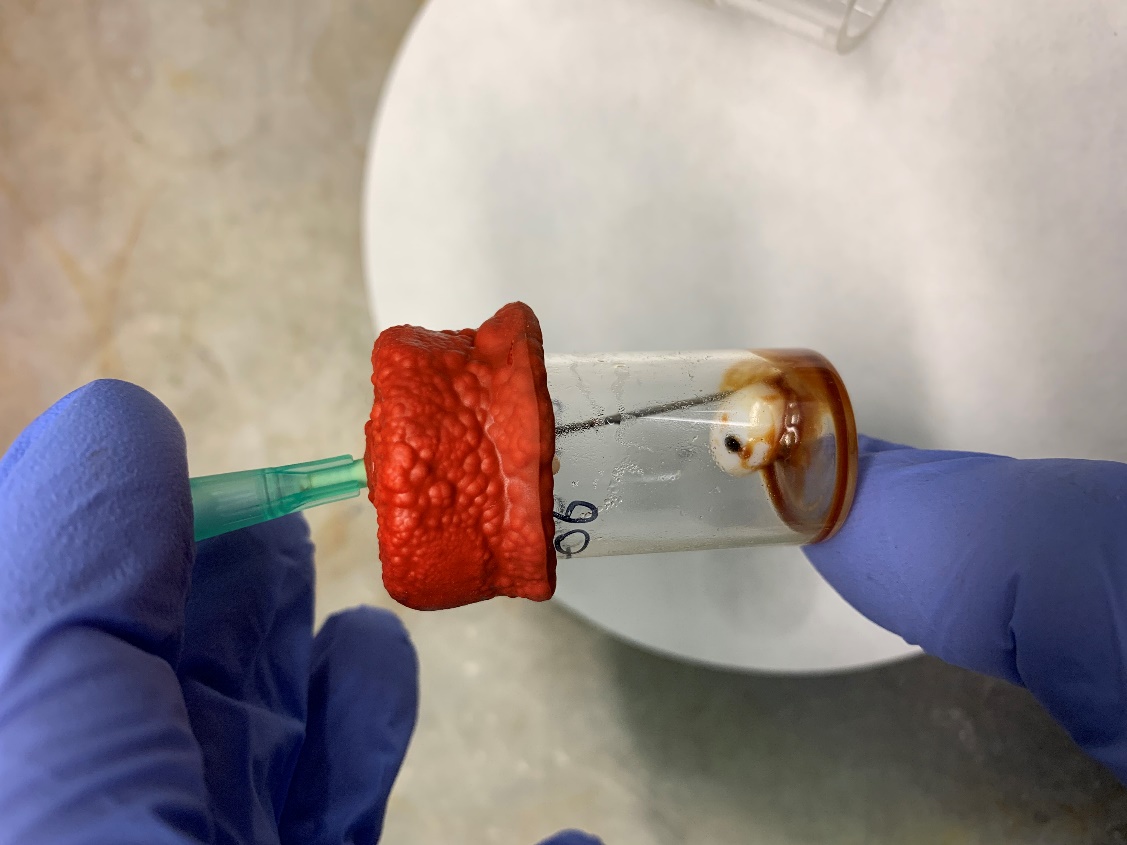 Figure 38: Suba seal exposed to styrene oxide at 120°C and 10 Bar CO2.No further investigation was carried out on the seals. To replace them hard plastic lids, with the paper lining and glue removed and a hole drilled through the centre, were used. After switching to this new method, the mass of material lost dropped to less than 5% per reaction. With the replacement lids, it was found that full conversion of styrene oxide to 4-phenyl-1,3-dioxolan-2-one was achieved after 24 hours of stirring at 120°C under 10 bar pressure of CO2. The product, a dark yellow oil was purified via column chromatography eluting with petroleum ether-40:60 (6:4) EtOAc to yield a white powder. Characterisation was achieved by 1H-NMR (Figure 39), 13C-NMR (Figure 40), IR spectrometry (Figure 41) and ESI Mass spectrometry (Figure 42).Figure 39: 1H-NMR spectrum of 4-Phenyl-1,3-dioxolan-2-one The 1H-NMR of 4-phenyl-1,3-dioxolan-2-one (Figure 39) contains a non-aromatic doublet of doublets peak at 5.70 ppm (J= 8.4, 8.2 Hz) caused by the CH hydrogen on position 4 and two doublets at 4.82 ppm (J= 8.4 Hz) and 4.37 (J= 8.2 Hz) ppm from the two CH2 hydrogens on position 5. The 13C-NMR (Figure 40)  of this species contains seven peaks, one for each unique carbon environment. Carbon 2, the carbonyl group is visible at 154.4 ppm, the aromatics at 137.0, 129.8, 129.3 and 123.7 ppm and the aliphatic carbons at 79.1 and 70.1 ppm. Figure 40: 13 C NMR Spectrum of 4-Phenyl-1,3-dioxolan-2-oneThey key peak within the IR spectrum (Figure 41) is the strong peak at 1790 cm-1, caused by the carbonyl bond. The aromatic and alkyl carbon-hydrogen stretches can also be seen between 2850 cm-1 and 3000 cm-1.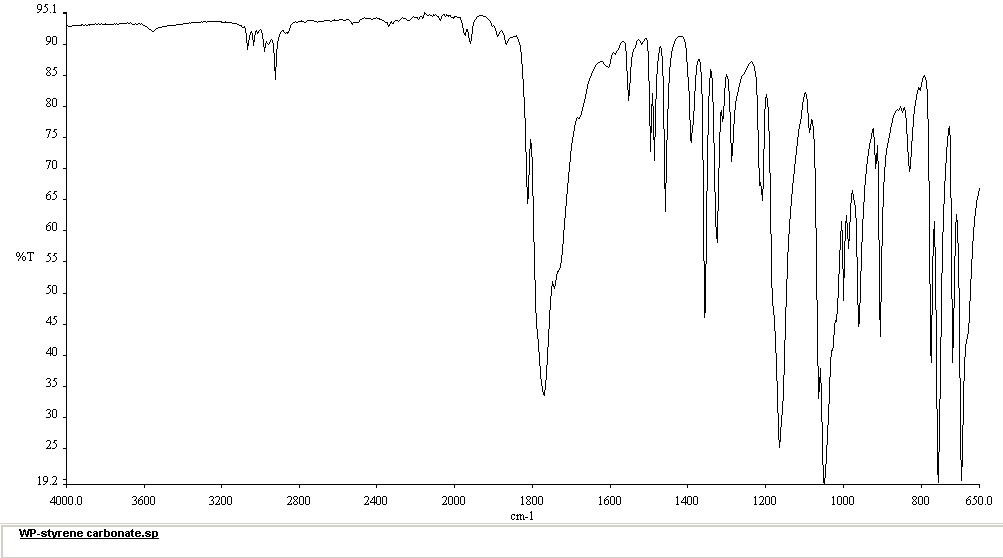 Figure 41: Infrared spectrum of 4-phenyl-1,3-dioxolan-2-one Finally, the mass spectrum (Figure 42)  shows a molecular ion peak of 187 m/z, this corelates to the mass of 4-phenyl-1,3-dioxolan-2-one with the addition of one sodium atom. 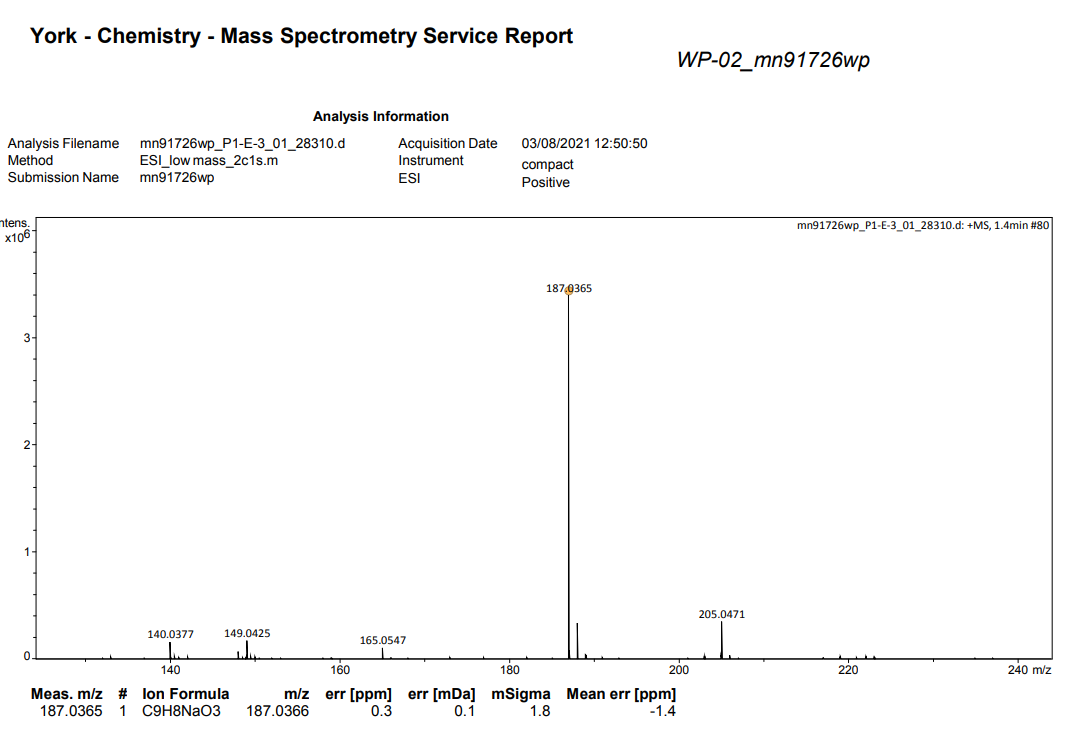 Figure 42: ESI Mass spectrum of 4-phenyl-1,3-dioxolan-2-one Synthesis 4-(4-chlorophenyl)-[1,3]-dioxolan-2-oneScheme 14: Synthesis 4-(4-chlorophenyl)-[1,3]-dioxolan-2-oneChlorostyrene oxide was investigated to study the effect of the electron withdrawing group attached para to the epoxide substituent. As previously, this reaction was conducted using 1 mol% catalyst and 10 bar of CO2. It was discovered that this substrate is highly reactive under these conditions, with the reaction going to completion within 3 hours. The product was isolated via column chromatography eluting with petroleum ether-40:60 (6:4) EtOAc yielding a viscous yellow oil, which was subsequently characterised by 1H-NMR, IR spectroscopy and ESI Mass spectrometry. 13C-NMR was attempted on this species, however the sample appeared to have degraded as far more peaks were present than can be explained.  The mass recovery was far higher than that of the unsubstituted styrene oxide (>99%). The reason for this is not known. Figure 43: 1H-NMR spectrum 4-(4-chlorophenyl)-[1,3]-dioxolan-2-oneFigure 43 shows the purified 1H-NMR spectrum of 4-(4-chlorophenyl)-[1,3]-dioxolan-2-one, It contains to aromatic peaks, relating to each of the two aromatic hydrogen environments, each integrating to approximately two. There are three doublets of doublets at 5.65 (J=8.3, 7.9 Hz), 4.79 (J= 8.7, 8.3 Hz) and 4.30 (J= 8.7, 7.9 Hz) ppm relating to the hydrogens on position 4 and 5 respectively. The hydrogen NMR is supported by the IR spectrum shown in Figure 44. There are weak aromatic C-H stretches around 3000 cm-1 however the spectrum is dominated by strong carbonyl return at 1790 cm-1.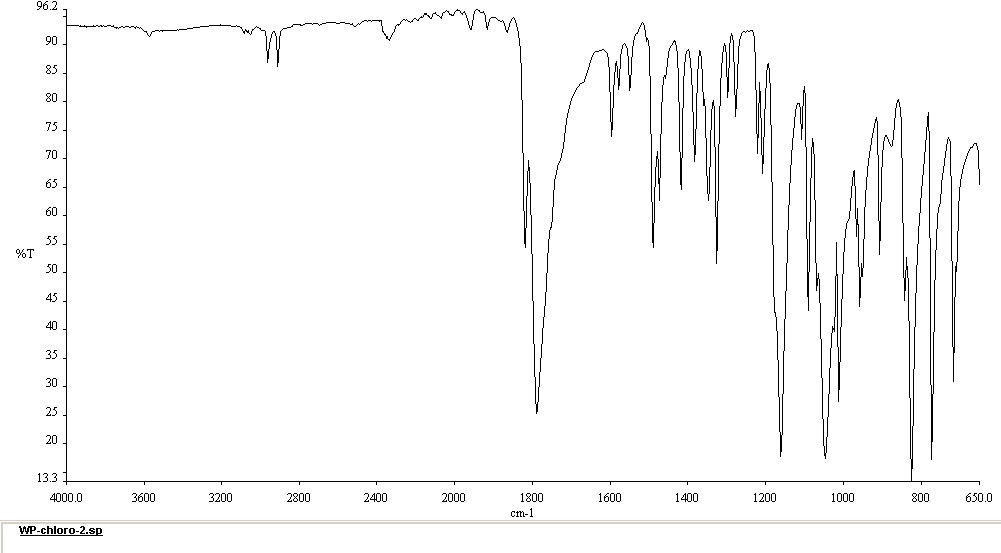 Figure 44: Infrared spectrum 4-(4-chlorophenyl)-[1,3]-dioxolan-2-oneThe mass spectrum (Figure 45) contains additional support for the presence of 4-(4-chlorophenyl)-[1,3]-dioxolan-2-one, with a molecular ion peak of 199.0156 m/z corresponding to the protonated ion of the molecule.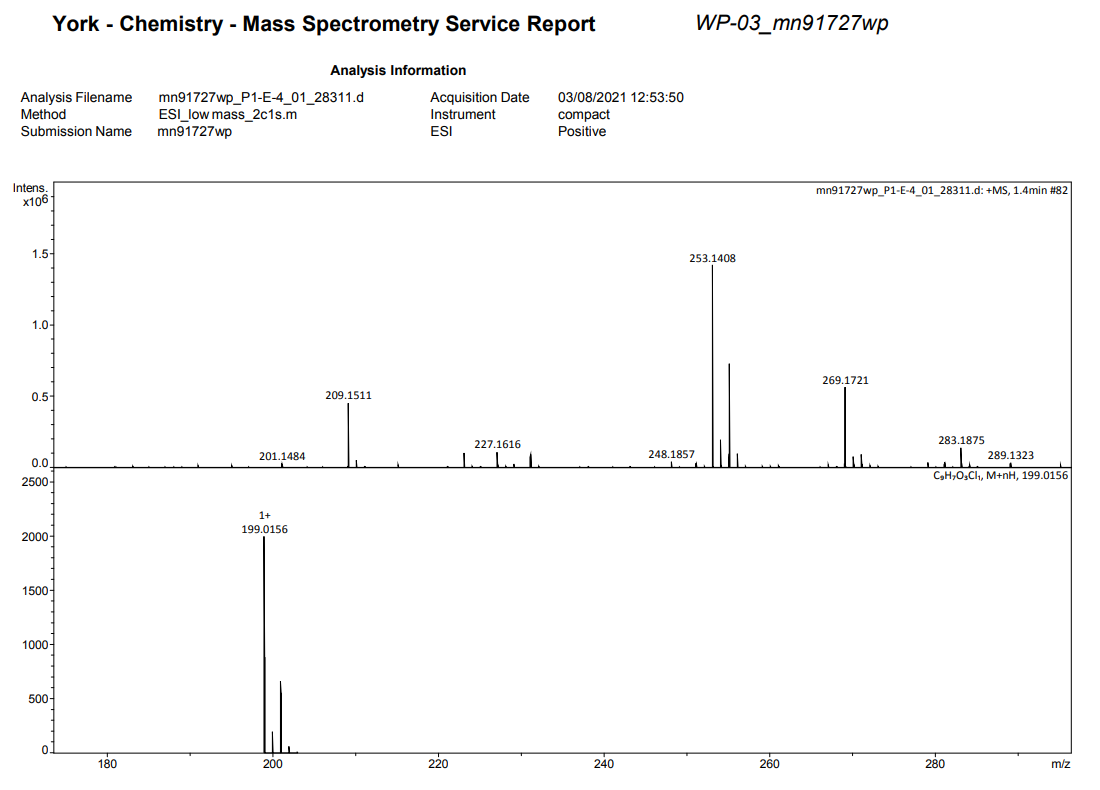 Figure 45: ESI Mass spectrum 4-(4-chlorophenyl)-[1,3]-dioxolan-2-oneSynthesis 4-octyl-1,3-dioxolan-2-oneScheme 15:Synthesis 4-octyl-1,3-dioxolan-2-oneDecene oxide was chosen as a potential substrate for this reaction as it is markedly different in structure to the previous epoxides, but it had been shown to be active in this synthesis using an analogous homogeneous catalyst (Scheme 12).23 Decene oxide is an interesting reactant in this reaction due to its lack of aromaticity and heteroatoms present. Under the conditions used previously, decene oxide proved to be less reactive than the substrates previously tested. A crude 1H-NMR of a test conducted at 10 bar and 120 °C for 3 hours is shown in Figure 46. The crude spectrum does contain 4-octyl-1,3-dioxolan-2-one, as can be seen by the three peaks at 4.69 ppm (J= 7.5, 7.5, 5.5 Hz), 4.52 ppm (J= 8.2,7.5 Hz) and 4.06 ppm (J= 8.2, 7.5 Hz), but in under 20% conversion. Figure 46:Crude 1H-NMR of 4-octyl-1,3-dioxolan-2-oneRather than alter the pressure or temperature of the reaction, it was decided to increase the duration of the experiment. This was chosen because of the positive result of doing this with styrene oxide, and the presence of 4-octyl-1,3-dioxolan-2-one after 3 hours indicating that the reaction does proceed under the conditions used but at a rate too slow to reach completion within that time. Tests were then conducted for 24 hours and 48 hours with the results shown in Table 11. Full conversion was achieved after 48 hours, producing 4-octyl-1,3-dioxolan-2-one in 78% isolate yield. The “lost” material is again unaccounted for, though loss during the reaction and purification are likely to explain this. The product was purified by column chromatography eluting with petroleum ether 40-60 (6:4) EtOAc yielding pure 4-octyl-1,3-dioxolan-2-one as a pale-yellow powder. Following these results no further investigation of this reaction as undertaken.Table 11: Crude conversions of 4-octyl-1,3-dioxolan-2-one after different duration reactions.Characterisation of 4-octyl-1,3-dioxolan-2-one was accomplished using the combined data from 1H-NMR (Figure 47) 13C-NMR (Figure 48), IR and Mass Spectrometry. As much of the decene oxide is unchanged during this reaction, the majority of the carbons, the terminal CH3 and six CH2 appear as a triplet at 0.88 ppm and a broad multiplet at 1.27 pm respectively. The six CH2 units should produce a unique signal each , however due to the overlapping chemical shift they resolve as one large peak. The diasteriotopic hydrogens adjacent to the cyclic carbonate appear as a multiplet at 1.74 ppm. Two doublets of doublets  are visible at 4.06 ppm (J= 8.2, 7.5 Hz) and 4.52 ppm (J= 8.2,7.5 Hz) caused by the two CH2 hydrogens on position 5 and the CH hydrogen on position 4 can be seen at 4.69 ppm ( J= 7.5, 7.5, 5.5 Hz) as a doublet of doublet of triplets. Figure 47 1H-NMR of 4-octyl-1,3-dioxolan-2-oneThe 13C-NMR specrtrum (Figure 48) contains a peak at 155.0 ppm, assigned to carbon 2 of the cyclic carbonate ring. There are eight peaks ranging from 14.1 ppm to 33.9 ppm referring to the 8 alkyl carbons. Figure 48: 13C-NMR spectrum of 4-octyl-1,3-dioxolan-2-oneThe molecular ion peak of 4-octyl-1,3-dioxolan-2-one can be seen at 201 m/z, additionally a strong return at 223 m/z correlates to the sodium ion peak of the molecule (Figure 49). Within the IR spectrum (Figure 50) a strong carbonyl peak can be seen at 1790 cm-1 as well as a medium strength return in the C-H region at 3000 cm-1. 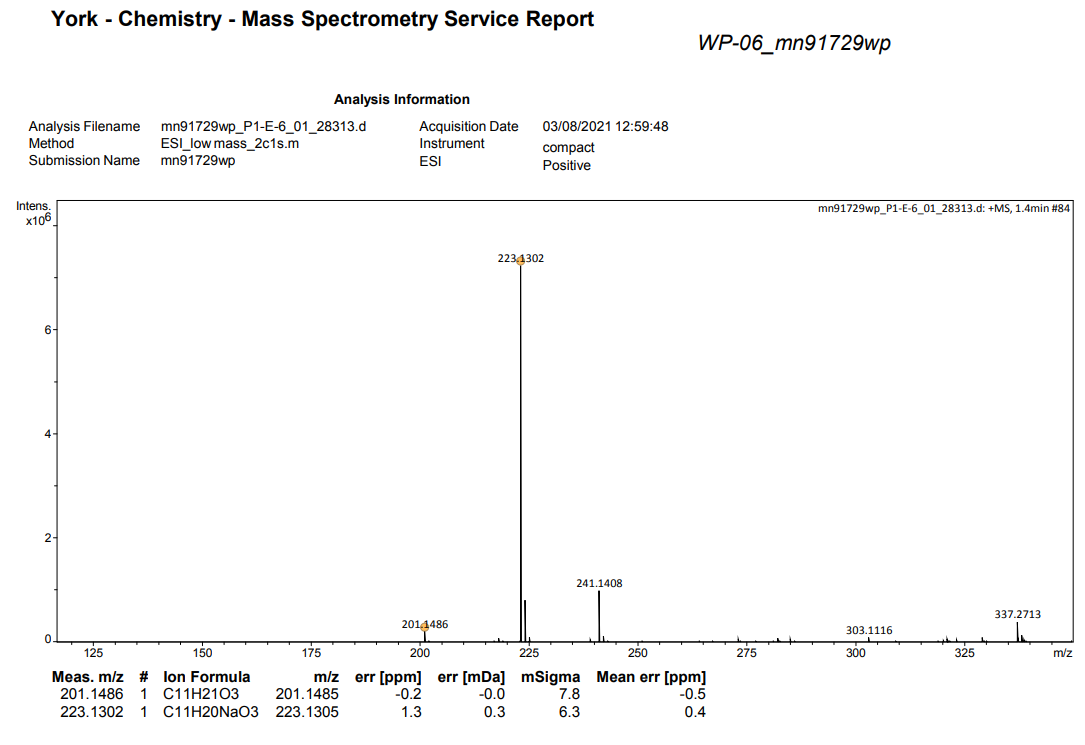 Figure 49: ESI Mass Spectrum of 4-octyl-1,3-dioxolan-2-one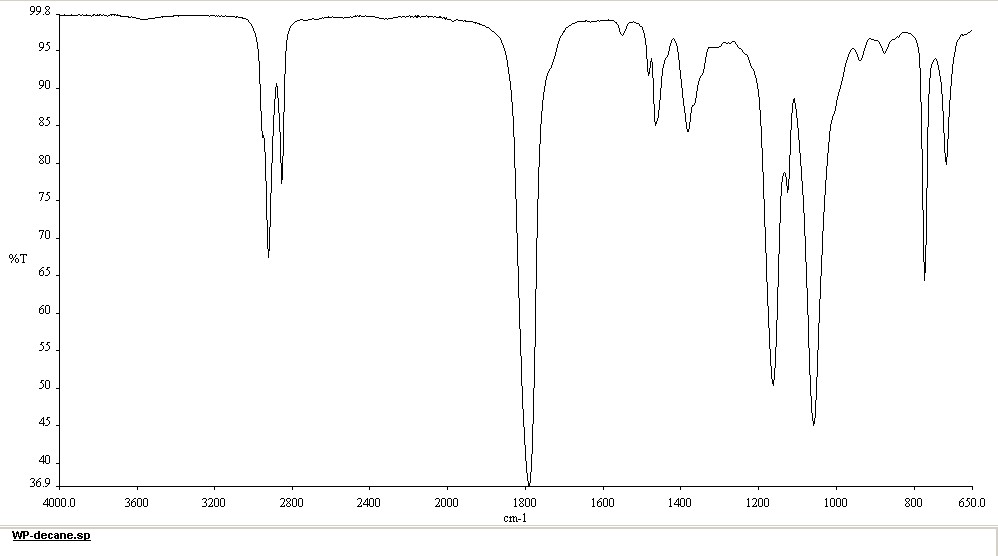 Figure 50: IR spectrum of 4-octyl-1,3-dioxolan-2-oneSynthesis 4-decyl-1,3-dioxolan-2-oneScheme 16: Synthesis 4-decyl-1,3-dioxolan-2-oneDodecane oxide was tested concurrently with Decane oxide due to the similarity in structure of the two species and as it was known to be a suitable substrate for this reaction.23 This similarity resulted in near identical reactivities, as shown in Table 12. Full conversion was achieved after 48 hours, The product was purified by column chromatography eluting with petroleum ether 40-60 (6:4) EtOAc . yielding 4-decyl-1,3-dioxolan-2-one in 88%. The slightly higher yield of this reaction, compared to 1,2-epoxydeacne, may support the hypothesis that the material lost is being lost during the sublimation of the solid CO2 after the reaction vessel is opened. Though this was not investigated further.Table 12: Crude conversions of 4-decyl-1,3-dioxolan-2-one and 4-octyl-1,3-dioxolan-2-one after different duration reactions.Characterisation of 4-decyl-1,3-dioxolan-2-one was accomplished using the combined data from 1H-NMR (Figure 51) 13C-NMR (Figure 52), IR (Figure 54) and Mass Spectrometry (Figure 53). The 1H NMR spectrum of 4-decyl-1,3-dioxolan-2-one is similar to that of 4-octyl-1,3-dioxolan-2-one, the only real change being a difference in integration of the broad multiplet CH2 peak at 1.29 pm, reflecting the presence of 4 additional hydrogens. The terminal CH3 appear as a triplet at 0.90 ppm The diasteriotopic hydrogens adjacent to the cyclic carbonate appear as a multiplet stretchinmg between 1.92 ppm and 1.61 ppm. Two doublets of doublets are visible at 4.08 ppm (J = 8.2, 7.2 Hz) and 4.54 ppm (J = 8.2, 7.5 Hz) caused by the two CH2 hydrogens on position 5 and the CH hydrogen on position 4 can be seen at 4.72 ppm (J = 7.5, 7.2, 5.4 Hz) as a doublet of doublet of triplets. Figure 51: 14H-NMR spectrum of 4-Decyl-1,3-dioxolan-2-oneAgain, similar to 4-octyl-1,3-dioxolan-2-one the key peak in the 13C-NMR, is at 155ppm caused by carbon 2 of the cyclic carbonate ring. There are ten peaks ranging from 14.1 ppm to 33.9 ppm referring to the ten alkyl carbons. And an additional peak at 69.4 ppm, which is likely caused by carbon 5 of the carbonate ring. Figure 52: 13C NMR of 4-Decyl-1,3-dioxolan-2-one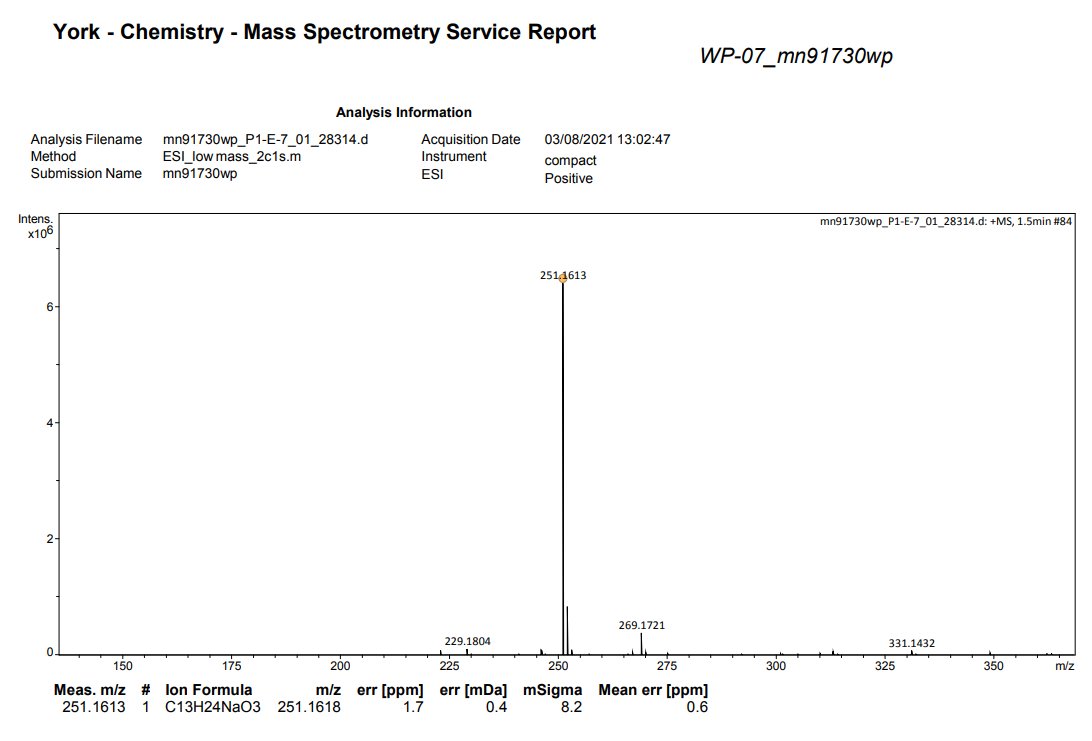 Figure 53: ESI Mass spectrum of 4-decyl-1,3-dioxolan-2-oneThe molecular ion peak of 4-decyl-1,3-dioxolan-2-one can be seen at 229 m/z, additionally a strong return at 251 m/z correlates to the sodium ion peak of the molecule (Figure 53). Within the IR spectrum (Figure 54) a strong carbonyl peak can be seen at 1790 cm-1 as well as a medium strength return in the C-H region at 3000 cm-1. 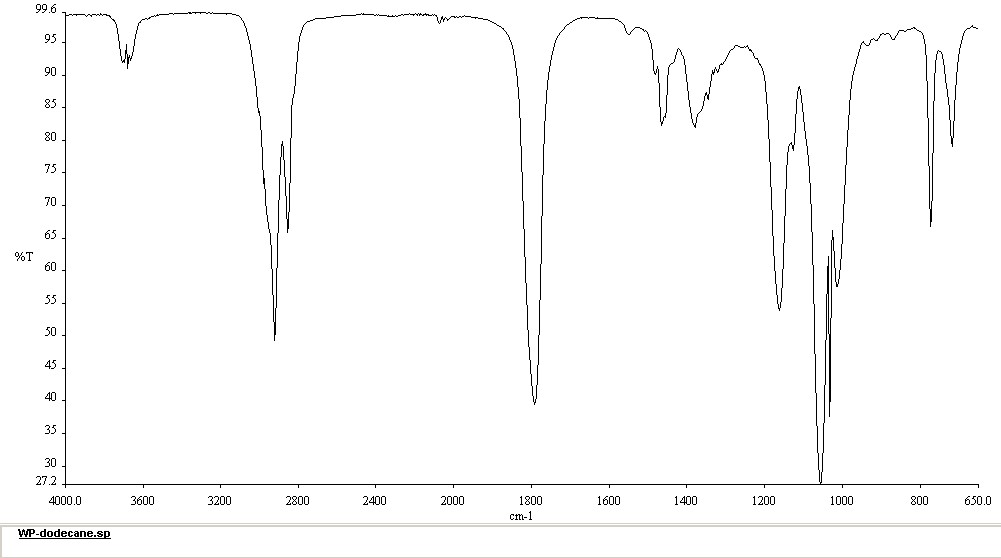 Figure 54: IR spectrum of 4-Decyl-1,3-dioxolan-2-oneAttempted synthesis of 4-(fluoromethyl)-1,3-dioxolan-2-one and 4-chloromethyl-[1,3]dioxolan-2-oneScheme 17: synthesis of 4-(fluoromethyl)-1,3-dioxolan-2-oneEpifluorohydrin proved to be an incredibly difficult material to utilise for this reaction. Very low (<5%) mass recovery was achieved using this material, meaning up to 95% of the mass of the starting material was unaccounted for after the culmination of the reaction. Where this material is lost to remains unknown, it is possible that the epifluorohydrin had evaporated whilst the reactor was being heated to 120°C and being lost from the reactor by the necessity of the system being unsealed. To overcome this, the reactor was heated prior to the insertion of the reagents, then quickly sealed and pressurised with CO2. This did not solve the mass loss issue however, with recovery still being negligible. It is also possible that the species fragments under this condition, and that the epifluorohydrin simply could not survive the high temperatures and pressures. The same reaction was conducted at a lower temperature 50°C, with no more success than at 120°C. A system using a suba-seal, such as that discussed previously, was not used in this experiment, it is possible that using a seal would aid in mass recovery, however this was not investigated.Scheme 18: Scheme synthesis of 4-chloromethyl-[1,3]dioxolan-2-oneSynthesis of 4-chloromethyl-[1,3]dioxolan-2-one (was attempted via the use of epichlorohydrin (Scheme 16) with positive initial results, however full isolation and characterisation was not achieved.Synthesis 4-bromomethyl-[1,3]dioxolan-2-oneScheme 19: Synthesis 4-bromomethyl-[1,3]dioxolan-2-oneFigure 55: 1H-NMR spectrum of 4-bromomethyl-[1,3]dioxolan-2-oneSynthesis of 4-bromomethyl-[1,3]dioxolan-2-one was attempted via the use of epibromohydrin (3-bromoproylene oxide) and the standard conditions of 120°C, 10 bar CO2 and 1 mol% of immobilized salophen. More success was achieved in this reaction than with epiflourohudrin, with there being sufficient mass recovery to allow for purification and characterisation. The crude NMR showed a high percentage conversion (>99%) however the purified yield was only 58%. This indicates that, whilst this species is active for this reaction, the conditions used were not optimal, as starting material was being lost. The activity of bromohydrin is an indicator that more work needs to be conducted on epichlorohydrin and epifluorohydrin in order to find conditions for those substrates to be utilised in this reaction.Figure 56: 13C-NMR spectrum of 4-bromomethyl-[1,3]dioxolan-2-oneAs previously, 4-bromomethyl-[1,3]dioxolan-2-one was puriofied by column chromatography eluting with petroleum ether-40:60 (6:4) EtOAc to yield pure 4-bromomethyl-[1,3]dioxolan-2-one (58%). The purified hydrogen 1H-NMR contains four peaks, one for each Hydrogen within the cyclic carbonate ring and the terminal CH2Br.The 13C-NMR contains four peaks (Figure 56), 154.0 ppm, assigned to carbon 2 of the cyclic carbonate ring. There are three further peaks ranging from 31.0 ppm to 74.0 ppm referring to the three alkyl carbons. As is consistent for the IR spectrum of cyclic carbonates, Figure 57, contains a strong carbonyl peak at 1800 cm-1 and a weaker return at 3000 cm-1 caused by the alkyl CH Stretch. The ESI spectrum (Figure 58) shows a molecular ion peak at 182.9472 m/z and a second large peak at 184 m/z, this pattern is characteristic of the two isotopes of bromine.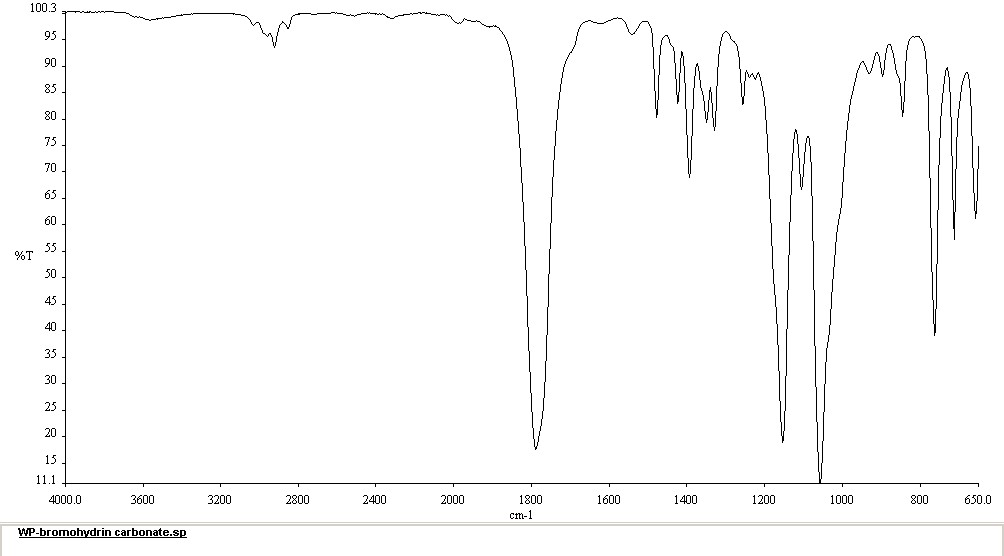 Figure 57: IR spectrum of 4-bromomethyl-[1,3]dioxolan-2-one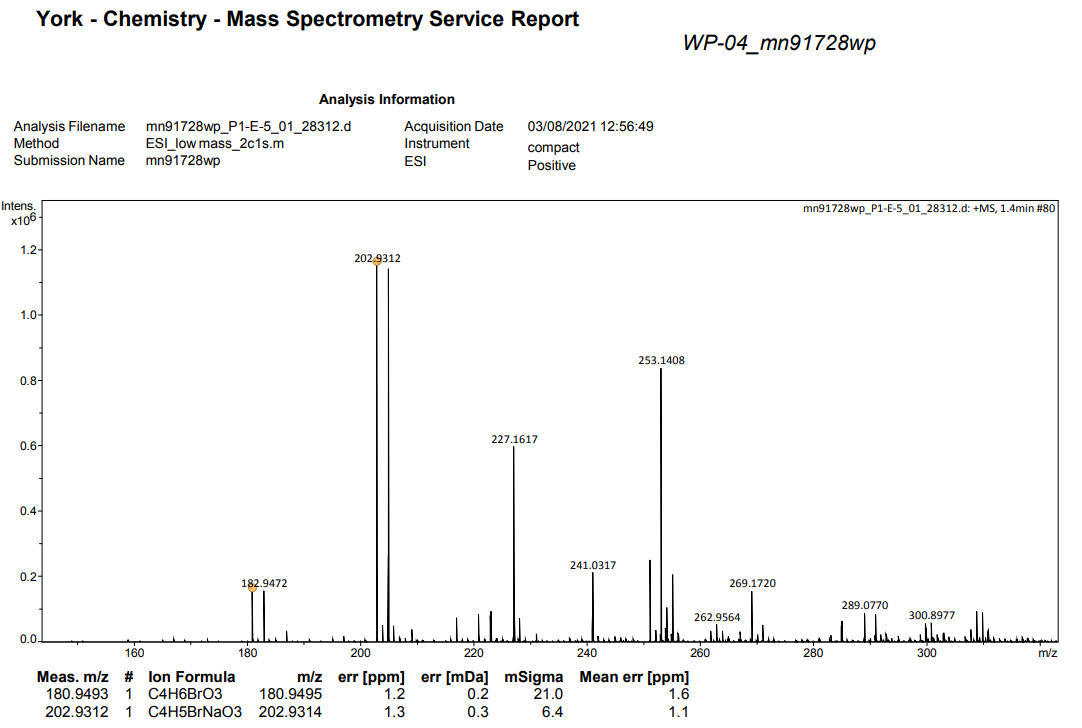 Figure 58: ESI Mass spectrum of 4-bromomethyl-[1,3]dioxolan-2-one ConclusionsA novel method for producing symmetric silica immobilised salophens has been developed using a five-step synthesis route, starting from a renewable, natural product. The initial demethylation has been improved via the elimination of the production of a by-product and high conversions with reduced equivalents of BBr3 has been demonstrated. The orthoformylation of 4-allylphenol proceeds in high conversions and yields but has room for further improvement due to the necessity of large equivalents of paraformaldehyde and MgCl2. Large advances in the PtO2 catalysed hydrosilylation of 2-hydroxy-5-allylbenzaldehyde have been achieved by the development of a novel microwave excited procedure, reducing the reaction time from 24 hours to 60 minutes while simultaneously increasing the enantioselectivity of the reaction via the inclusion of an acidic additive. Immobilisation onto amorphous silica was accomplished via a sol-gel method using tetraethoxy orthosilicate, with control over the stoichiometric ratios defining the ratio of silica to salophen. A range of immobilised salophens have been produced with immobilisation ratios ranging from 5:1 (silica:salophen) to 25:1. These species have subsequently been used to catalyse the synthesis of cyclic carbonates from a range of epoxides and CO2.High activity has been demonstrated for a number of epoxides, notably 3-phenoxypropene oxide, styrene oxide, chlorostyrene oxide, 1,2-epoxydecane and 1,2-epoxydodecane. These species have been utilised in the afore mentioned reaction to produce their corresponding cyclic carbonates in high yield. The crude conversions and isolated yields for the formation of cyclic carbonates are comparable, and in some cases higher than, those obtained using the equivalent homogeneous catalysts.21,23 6a, demonstrated higher activity for the synthesis of 4-phenyl-1,3-dioxolan-2-one (99% conversion, 95% isolated yield) than the homogeneous manganese(III) salen complexes produced by Baiker et al. (35% isolated yield), whilst operating under milder conditions.21 A resin supported bimetallic aluminium salen complex produced by the North group produced 4-phenyl-1,3-dioxolan-2-one in 79% yield, lower than the yield obtained by the silica immobilised salophen. Similar yields were obtained to that of electrochemically driven attempts at synthesising cyclic carbonates as demonstrated by Yuan et al. (66-98% isolated yield of 4-phenyl-1,3-dioxolan-2-one).21Future WorkThere is scope for a large amount of work to conducted based on the research presented in this thesis. Firstly, this synthesis route has been designed for versatility and can be easily modified to produce asymmetric immobilised salophens, immobilised salens (with many different imine bridge structures) and asymmetric immobilised salens. Secondly, only the insertion of CO2 into epoxides has been examined in this thesis, but as discussed in section 1.5- salens and salophens are able to host a wide variety of metal ions and catalyse a vast number of commercially and academically relevant reactions. The materials produced in the route described should be investigated for these two factors.Thirdly, the activity of these silica immobilised salophens for the insertion of CO2 into epoxides has been demonstrated and presents an opportunity for the development of CO2 utilisation technology and methodologies within the production of cyclic carbonates, especially with regard to carbon capture and utilisation within flow conditions. Experimental Synthesis of 4-Allylphenol-2aSynthesis using aqueous quench To a solution of 4-allylanisole, 1, (1.501 mmol, 2.224 g) in CH2Cl2 (14.50ml), 1.1 molar equivalents of BBr3 (16.50 mL, 1 M in CH2Cl2) were added dropwise at 273K. The reaction mixture was stirred at 273K for 60 minutes, then quenched dropwise with ice-cold deionised H2O (30mL). The product was extracted with CH2Cl2 (2x30mL), washed with H2O (2x20ml), brine (20mL) and dried with MgSO4. The solvent was removed in vacuo and the residue was purified by column chromatography using silica gel (50g) eluting with EtOAc/Hexane (1/9) to yield pure 4-allylphenol, 2a, (1.038 g, 51%) as a yellow oil. 1H-NMR (CDCl3, 300MHz) δ 7.08 (d, 2H, J = 8.3 Hz), 6.80 (dt, 2H, J = 8.3, 2.1 Hz), 5.98 (ddt 1H, J = 16.0, 10.7, 6.7 Hz), 5.09 (dt, 1H, J = 16.0, 1.6 Hz), 5.08 (dt, 1H, J = 10.7, 1.6 Hz), 3.33 (d, 2H, J= 6.7 Hz); 13C-NMR (CDCl3, 300MHz)= 153.8 , 137.8 , 132.3 , 129.7 , 115.5 , 115.2 , 39.2; IR (neat) = 3314, 1220, 1180 cm-1; HRMS (ESI+): calcd for C9H9O [M -H]+  133.0653 found at 133.0645Basic work-up procedureTo a solution of 4-allylanisole 1 (1.501 mmol, 2.224 g) in CH2Cl2 (14.50 mL), 1.1 molar equivalents of BBr3 (16.50 mL, 1M in CH2Cl2) were added dropwise at 273K. The reaction mixture was stirred at 273K for 60 minutes. The reaction mixture was added dropwise to a 2M solution of NaOH in H2O. The resulting mixture was then neutralised with 1M HCl solution The product was extracted with CH2Cl2 (2x30mL), washed with H2O (2x20 mL), brine (20 mL) and dried with MgSO4. The solvent was removed in vacuo and the residue was purified by column chromatography using silica gel (50g) eluting with EtOAc/Hexane (1/9) to give 4-allylphenol, 2a, (1.801g, 88%) as a yellow oil. 1H-NMR (CDCl3, 300MHz) δ 7.08 (d, 2H, J = 8.3 Hz), 6.80 (d, 2H, J = 8.3Hz), 5.98 (ddt 1H, J = 16.0, 10.7, 6.7 Hz), 5.09 (dt, 1H, J = 16.0, 1.6 Hz), 5.08 (dt, 1H, J = 10.7, 1.6 Hz), 3.33 (d, 2H, J= 6.7 Hz); 13C-NMR (CDCl3, 300MHz)= 153.8 (Phenol-C), 137.8 (ArC), 132.3 (ArCH), 129.7 (ArCH), 115.5 (C=CH), 115.2 (C=CH2), 39.2 (CH2);IR (neat) = 3314, 1220, 1180 cm-1; HRMS (ESI+): calcd for C9H9O [M -H]+  133.0653 found at 133.0645 Synthesis of 2-hydroxy-5-allylbenzaldehyde 3a4-Allylphenol, 2a, (6.400 mmol, 1.038 g) was dissolved in MeCN (30ml), to which was added 2.5 equivalents of MgCl2 (19.49 mmol,1.856g) , 4 equivalents of Et3N (31.20 mmol, 3.157g) and 10 equivalents of paraformaldehyde (77.92 mmol, 2.340g) . The reaction mixture was heated to 383K and stirred at 490 rpm for 24 hours. The reaction was quenched with aqueous HCl (40 mL, 1 M), the product was extracted with EtOAc (3x30 mL) and the combined organic phase was washed with H2O (2x30 mL) and brine (30 mL), then dried with MgSO4. The solvent was removed in vacuo, and the residue purified via column chromatography using silica gel (35g) eluting with petroleum ether 15:1 EtOAc to yield 2-hydroxy-5-allylbenzaldehyde, 3a, as a yellow oil (1.102 g, 88 %). 1H-NMR (CDCl3, 300MHz) δ 10.9 (s, 1H), 9.98 (s, 1H), 7.38 (m, 2H), 6.95 (m, 1H), 5.94 (m, 1H), 5.12 (m, 2H), 3.40 (d, 2H, J=6 Hz) 13C-NMR (CDCl3, 300MHz)= 196.5, 160.1, 137.6, 136.9, 133.2, 131.5, 120.5, 117.6, 116.4, 38.8; IR (neat) = 2980, 1650, 1590 cm-1; HRMS (ESI+) calcd for C10H9O2 [M-H]+ 161.0603 found at 161.0616.Synthesis of 2-hydroxy-5-(3-triethoxysilylpropyl) benzaldehyde -4aSynthesis 4a by reflux 2-Hydroxy-5-allylbenzaldehyde, 3a, (1.498 mmol, 0.2430g) was combined with 1.1 equivalents of HSi(OEt)3 (1.7 mmol, 0.2790 g) and 0.01 equivalents of solid PtO2 (1.5x10-2 mmol, 3.4 mg) and heated to 358K with stirring at 300rpm for 24 hours in a sealed glass vial. Synthesis of 4a by microwave2-Hydroxy-5-allylbenzaldehyde, 3a, (1.498 mmol, 0.2430g) was combined with 1.1 equivalents of HSi(OEt)3 (1.698 mmol, 0.2790g) and 0.01 equivalents of solid PtO2 (1.5x10-2mmol, 3.4mg) in a 7 mL glass microwave vial. The mixture was microwaved in a CEM Discover microwave set to 385 K for 15 minutes with a power setting of 80 watts. Extraction of 4aThe reaction mixture was spun in a benchtop centrifuge for 5 minutes. The PtO2 catalyst was recovered and the remaining liquid placed under a vacuum to yield crude 2-hydroxy-5-(3-triethoxysilylpropyl) benzaldehyde -4a. (0.4753 g, 94%) 1H-NMR (CDCl3, 300MHz) δ 10.78 (s, 1H), 9.79 (s, 1H) 7.37 (m, 2H), 6.91(dd, 1H, J= 9.2, 2.1 Hz), 3.80 (q, 6H, J=6.9 Hz), 2.56 (t, 2H, J= 7.6 Hz), 1.72 (m, 2H), 1.14 (t, 9H, J= 6.9 Hz) 0.57 (t, 2H, J=8.1 Hz); 13C-NMR (CDCl3, 300MHz)= 196.6, 159.8, 137.5, 133.9, 133.0, 120.4, 117.4, 59.2, 58.4, 37.8, 24.8, 18.3, 10.0; HRMS (ESI+) calcd for C16H26O5SiNa [M +Na]+ 349.1447 found at 349.1448Imine formation and Immobilisation onto silica 2-Hydroxy-5-(3-triethoxysilylpropyl)benzaldehyde, 4a, (0.7692 mmol, 0.2285g) was dissolved in EtOH 99.9% (1 mL) to which was added 0.5 equivalents of phenylenediamine (0.3588 mmol, 0.0388g). The mixture was heated to 333K for 3 hours before being cooled to 298 K, producing salophen 5a.To 1mL a solution of NH3 in H2O (1:1 by volume) was added dropwise tetraethyl orthosilicate (5-20 equivalents) and stirred at 600 rpm for 3 minutes. To this mixture was then added the solution containing salophen 5a. The resulting reaction was heated to 313 K and left stirring at 250 rpm for 36 hours. The temperature was then increased to 483 K and the reaction vessel was heated for a further 2 days with no stirring. The resulting product was then washed with H2O (2x10 mL), EtOH (2x10 mL) and EtOAc (2x10 mL) and dried at 353K for 24 hours in a vacuum oven, yielding silica immobilised salophen 6a as a yellow powder (0.4380 g, 86%).13C-NMR (Solid state, 300MHz) δ=158.7, 153.5, 141.3, 132.6, 123.6, 119.1, 114.2, 36.2, 24.0 11.3; IR (neat) = 1100 cm-1; Found: C, 21.1; H, 2.3; N, 2.2%; calculated for C26H26N2O38Si17: C, 21.2;  H, 1.9;  N, 1.9%.Cyclic carbonate synthesis Synthesis of 4-(phenoxy)methyl-1,3-dioxolane-2-one at 1bar.3-Phenoxypropylene oxide (2mmol) was weighed into a 7 mL glass vial equipped with a stirrer bar. 1 mol % of immobilised salophen 6a (1.0x10-2 mmol, 14 mg) was added to the vial, before the vial was sealed with a Suba seal. The vial was purged of air using a CO2 balloon 3 times before being fitted with two CO2 balloons. The reaction vessel was then heated to 393 K with a stirring rate of 300 rpm for 3.5 hours, after which the vessel was cooled to room temperature and the balloons removed. CHCl3 (2 mL) was added to the vial and the mixture was transferred to a 2 mL centrifuge vial. The reaction mixture was spun in a benchtop centrifuge for 5 minutes, the solvent was collected and evaporated in vacuo yielding crude 3-phenoxypropylene carbonate. The catalyst remaining in the centrifuge vial was collected for re-use. The crude mixture was purified by column chromatography using silica gel (10 g) eluting with petroleum ether-40:60 (6:4) EtOAc to yield pure 4-(phenoxy)methyl-1,3-dioxolane-2-one. (Lit.23,24);1H-NMR (CDCl3, 300MHz) δ= 7.33 (dt, 2H, J=7.3, 1.4 Hz), 7.04 (t, 1H, J=8.5 Hz), 6.94(d, 2H, J=8.5 Hz), 5.04 (ddt, 1H, J= 8.1, 6.1, 4.0 Hz), 4.58 (m, 2H) , 4.24(dd, 1H, J=10.6, 4.0 Hz), 4.16(dd, 1H, J=10.6, 6.1 Hz); 13C-NMR (CDCl3, 300MHz)=157.0, 129.0, 122.0, 114.0, 72.0, 67.0, 66.2; IR (neat) = 3000, 1790 cm-1; HRMS (ESI+) calcd for C10H10O4Na [M+Na]+  217.0476 found at 217.0465 Synthesis of 4-(phenoxy)methyl-1,3-dioxolane-2-one at 10 bar 3-Phenoxypropylene oxide (0.3579g, 2.383 mmol) was weighed into a 7 mL glass vail equipped with a stirrer bar. 1 mol % of immobilised salophen 6a (1.0x10-2 mmol, 14mg) was added to the vial. The vial was placed inside a 500 mL steel autoclave preheated to 120°C. The autoclave was sealed and flushed with CO2 three times before being pressurised to 10 bar with CO2. The vessel was held at reaction temperature with stirring of 350 rmp for 3.5 hours. The autoclave was rapidly cooled with liquid N2. The autoclave was opened and left to equilibrate to room temperature. EtOAc (2 mL) was added to the reaction vial, and the mixture was transferred to a 2ml centrifuge vial. The reaction mixture was spun in a benchtop centrifuge for 5 minutes, the solvent was removed in vacuo yielding crude 4-(phenoxy)methyl-1,3-dioxolane-2-one. The solid catalyst was recovered from the centrifuge vial and dried on a high-vacuum line for 24 hours. Crude 4-(phenoxy)methyl-1,3-dioxolane-2-one was purified by column chromatography using silica gel (10g) eluting with petroleum ether-40:60 (6:4) EtOAc yielding pure 4-(phenoxy)methyl-1,3-dioxolane-2-one (0.3982g, 78%) (Lit.23,24). 1H-NMR (CDCl3, 300MHz) δ= 7.33 (dt, 2H, J=7.3, 1.4 Hz), 7.04 (t, 1H, J=8.5 Hz), 6.94(d, 2H, J=8.5 Hz), 5.04 (ddt, 1H, J= 8.1, 6.1, 4.0 Hz), 4.58 (m, 2H), 4.24(dd, 1H, J=10.6, 4.0 Hz), 4.16(dd, 1H, J=10.6, 6.1 Hz); (CDCl3, 300MHz)=157.0, 129.0, 122.0, 114.0, 72.0, 67.0, 66.2; IR (neat) = 3000, 1790 cm-1 HRMS (ESI+) calcd for C10H10O4Na [M+Na]+  217.0476 found at 217.0465 Synthesis of 4-Phenyl-1,3-dioxolan-2-one at 10 bar Styrene oxide (0.2400 g, 2.0 mmol) was weighed into a 7 mL glass vail equipped with a stirrer bar. 1 mol % of immobilised salophen 6a (1.0 x10-2 mmol, 14mg) was added to the vial. The vial was placed inside a 500ml steel autoclave preheated to 120°C. The autoclave was sealed and flushed with CO2 three times before being pressurised to 10 bar with CO2. The vessel was held at reaction temperature with stirring of 350 rmp for 3.5 hours. The autoclave was rapidly cooled with liquid N2. The autoclave was opened and left to equilibrate to room temperature. EtOAc (2 mL) was added to the reaction vial, and the mixture was transferred to a 2ml centrifuge vial. The reaction mixture was spun in a benchtop centrifuge for 5 minutes, the solvent was removed in vacuo yielding crude 4-Phenyl-1,3-dioxolan-2-one. The solid catalyst was recovered from the centrifuge vial and dried on a high-vacuum line for 24 hours. Crude 44-Phenyl-1,3-dioxolan-2-one was purified by column chromatography using silica gel (10 g) eluting with petroleum ether-40:60 (6:4) EtOAc yielding pure 4-Phenyl-1,3-dioxolan-2-one(0.3096g, 95%,) (Lit.23,24); 1H-NMR (CDCl3, 300MHz) δ= 7.42(m, 5H), 5.70(dd, 1H, J= 8.4, 8.2 Hz), 4.82d, 1H, J= 8.4 Hz), 4.37(d, 1H, J= 8.2 Hz); 13C-NMR (CDCl3, 300MHz)=154.4, 137.0, 127.8, 129.2, 123.7, 79.0, 70.0; IR (neat) = 3000, 2850, 1790 cm-1; HRMS (ESI+) calcd for C9H8O3Na [M+Na]+ 187.0371 found at 187.0436 Synthesis of 4-(4-chlorophenyl)-[1,3]-dioxolan-2-one at 10 bar 4-chlorostyrene oxide (0.2901g, 1.876 mmol) was weighed into a 7 mL glass vail equipped with a stirrer bar. 1 mol % of immobilised salophen 6a (1.0 x10-2 mmol, 14mg) was added to the vial. The vial was placed inside a 500ml steel autoclave preheated to 120°C. The autoclave was sealed and flushed with CO2 three times before being pressurised to 10 bar with CO2. The vessel was held at reaction temperature with stirring of 350 rmp for 3.5 hours. The autoclave was rapidly cooled with liquid N2. The autoclave was opened and left to equilibrate to room temperature. EtOAc (2 mL) was added to the reaction vial, and the mixture was transferred to a 2 mL centrifuge vial. The reaction mixture was spun in a benchtop centrifuge for 5 minutes, the solvent was removed in vacuo yielding crude 4-(4-chlorophenyl)-[1,3]-dioxolan-2-one one. The solid catalyst was recovered from the centrifuge vial and dried on a high-vacuum line for 24 hours. Crude 4-(4-chlorophenyl)-[1,3]-dioxolan-2-one was purified by column chromatography using silica gel (10 g) eluting with petroleum ether-40:60 (6:4) EtOAc yielding 4-(4-chlorophenyl)-[1,3]-dioxolan-2-one (0.3307g, 89%) (Lit.23,24); 1H-NMR (CDCl3, 300MHz) δ=  7.42(m, 2H), 7.30 (m, 2H), 5.65 (dd,1H, J=8.3, 7.9 Hz), 4.79 (dd,1H, J= 8.7, 8.3 Hz), 4.30 (dd,1H, J= 8.7, 7.9 Hz); IR (neat) = 3000,1790 cm-1.HRMS (ESI+) calcd for C9H8ClO3 [M+H]+ 199.0161 found at 199.0156.Synthesis of 4-octyl-1,3-dioxolan-2-one at 10 bar 1,2 epoxy decane (0.3068g, 1.963 mmol) was weighed into a 7 mL glass vail equipped with a stirrer bar. 1 mol % of immobilised salophen 6a (1.0 x10-2 mmol, 14 mg) was added to the vial. The vial was placed inside a 500 mL steel autoclave preheated to 120 °C. The autoclave was sealed and flushed with CO2 three times before being pressurised to 10 bar with CO2. The vessel was held at reaction temperature with stirring of 350 rmp for 3.5, 24 or 48 hours. The autoclave was rapidly cooled with liquid N2. The autoclave was opened and left to equilibrate to room temperature. EtOAc (2 mL) was added to the reaction vial, and the mixture was transferred to a 2ml centrifuge vial. The reaction mixture was spun in a benchtop centrifuge for 5 minutes, the solvent was removed in vacuo yielding crude -octyl-1,3-dioxolan-2-one. The solid catalyst was recovered from the centrifuge vial and dried on a high-vacuum line for 24 hours. Crude -octyl-1,3-dioxolan-2-one was purified by column chromatography using silica gel (10g) eluting with petroleum ether-40:60 (6:4) EtOAc yielding pure -octyl-1,3-dioxolan-2-one (0.3066g, 78%) (Lit.23,24); 1H-NMR (CDCl3, 300MHz) δ= 4.69 (ddt, 1H, J= 7.5, 7.5, 5.5 Hz), 4.52 (t, H, J= 8.2,7.5 Hz), 4.06(dd, 1H, J= 8.2, 7.5 Hz), 1.74 (m, 2H), 1.27 (m, 12H), 0.88 (m, 3H); 13C-NMR (CDCl3, 300MHz)= 155.0, 77.0, 69.4, 33.9, 31.8, 29.2, 29.1, 29.1, 24.4, 22.6, 14.1; IR (neat) = 3000, 1790 cm-1; HRMS (ESI+) calcd for C11H21O3 [M+H]+  201.1490 found at 201.1486.Synthesis of 4-decyl-1,3-dioxolan-2-one at 10 bar1,2 epoxy dodecane (0.3688g, 2.001 mmol) was weighed into a 7 mL glass vail equipped with a stirrer bar. 1 mol % of immobilised salophen 6a (1.0 x10-2 mmol, 14mg) was added to the vial. The vial was placed inside a 500 mL steel autoclave preheated to 120 °C. The autoclave was sealed and flushed with CO2 three times before being pressurised to 10 bar with CO2. The vessel was held at reaction temperature with stirring of 350 rmp for 3.5, 24 or 48 hours. The autoclave was rapidly cooled with liquid N2. The autoclave was opened and left to equilibrate to room temperature. EtOAc (2 mL) was added to the reaction vial, and the mixture was transferred to a 2ml centrifuge vial. The reaction mixture was spun in a benchtop centrifuge for 5 minutes, the solvent was removed in vacuo yielding crude 4-decyl-1,3-dioxolan-2-one. The solid catalyst was recovered from the centrifuge vial and dried on a high-vacuum line for 24 hours. Crude 4-decyl-1,3-dioxolan-2-one was purified by column chromatography using silica gel (10g) eluting with petroleum ether-40:60 (6:4) EtOAc yielding pure 4-decyl-1,3-dioxolan-2-one (0.3882g, 88%) (Lit.23,24); 1H-NMR (CDCl3, 300MHz) δ= 4.72 (ddt, 1H, J = 7.5, 7.2, 5.4 Hz), 4.54 (dd, 1H, J = 8.2, 7.5 Hz), 4.08 (dd, 1H, J = 8.2, 7.2 Hz), 1.92–1.61 (m, 2H), 1.55–1.20 (m, 17H), 0.96 – 0.82 (m, 3H); 13C-NMR (CDCl3, 300MHz) δ=155.0, 69.4, 52.1, 33.9, 31.9, 29.5, 29.4, 29.3, 29.3, 29.1, 24.4, 22.7, 14.1; IR (neat) = 3000, 1790 cm-1; HRMS (ESI+) calcd for C13H25O3 [M+H]+ 229.1803 found at 229.1803.Attempted synthesis of 4-(fluoromethyl)-1,3-dioxolan-2-one at 10 bar Epiflourohydrin (2mmol) was weighed into a 7 mL glass vail equipped with a stirrer bar. 1 mol % of immobilised salophen 6a (1x10-2 mmol, 14mg) was added to the vial. The vial was placed inside a 500ml steel autoclave preheated to 120°C. The autoclave was sealed and flushed with CO2 three times before being pressurised to 10 bar with CO2. The vessel was held at reaction temperature with stirring of 350rmp for 3.5 hours. The autoclave was rapidly cooled with liquid N2. The autoclave was opened and left to equilibrate to room temperature. EtOAc (2ml) was added to the reaction vial, and the mixture was transferred to a 2ml centrifuge vial. The reaction mixture was spun in a benchtop centrifuge for 5 minutes, the solvent was removed in vacuo yielding crude 4-(fluoromethyl)-1,3-dioxolan-2-one Synthesis of 4-bromomethyl-[1,3]dioxolan-2-one at 10 bar Epibromohydrin (0.2915g, 2.172 mmol) was weighed into a 7 mL glass vail equipped with a stirrer bar. 1 mol % of immobilised salophen 6a (1.0 x10-2 mmol, 14 mg) was added to the vial. The vial was placed inside a 500ml steel autoclave preheated to 120°C. The autoclave was sealed and flushed with CO2 three times before being pressurised to 10 bar with CO2. The vessel was held at reaction temperature with stirring of 350 rmp for 3.5, 24 or 48 hours. The autoclave was rapidly cooled with liquid N2. The autoclave was opened and left to equilibrate to room temperature. EtOAc (2 mL) was added to the reaction vial, and the mixture was transferred to a 2 mL centrifuge vial. The reaction mixture was spun in a benchtop centrifuge for 5 minutes, the solvent was removed in vacuo yielding crude 4-bromomethyl-[1,3]dioxolan-2-one. The solid catalyst was recovered from the centrifuge vial and dried on a high-vacuum line for 24 hours. 4-bromomethyl-[1,3]dioxolan-2-one was purified by column chromatography using silica gel (10g) eluting with petroleum ether-40:60 (6:4) EtOAc yielding pure 4-bromomethyl-[1,3]dioxolan-2-one (0.2462, 58%) (Lit.23,24) ;1H-NMR (CDCl3, 300MHz) δ= 4.96 (ddd, 1H, J = 8.1, 6.5, 5.9 Hz), 4.62 (dd, 1H, J = 8.9, 8.1 Hz), 4.38 (dd, 1H, J = 8.9, 5.9 Hz), 3.59 (d, 3H, J = 6.5 Hz);13C-NMR (CDCl3, 300MHz) δ = 154.0, 73.9, 68.1, 31.0; IR (neat) = 3000, 1800 cm-1; HRMS (ESI+) calcd for C4H5BrO3Na 202.9319 found at 202.9312.References 1	Intergovernmental Panel on Climate Change and O. Edenhofer, Eds., Climate change 2014: mitigation of climate change: Working Group III contribution to the Fifth Assessment Report of the Intergovernmental Panel on Climate Change, Cambridge University Press, New York, NY, 2014.2	[Core Writing Team, R.K. Pachauri and L.A. Meyer (eds.)]., Climate Change 2014: Synthesis Report. Contribution of Working Groups I, II and III to the Fifth Assessment Report of the  Intergovernmental Panel on Climate Change, IPCC, Geneva, Switzerland, 2014.3	Global Temperture Vital Signs, https://climate.nasa.gov/vital-signs/global-temperature/, (accessed 7 March 2021).4	K. Jahnke, C. F. Fendt, M. Fouesneau, T. Herbst and et. al, Nat. Astron., 2020, 4, 4.5	M. Collins, R. Knutti, J. Arblaster, J.-L. Dufresne, T. Fichefet, P. Friedlingstein, X. Gao, W.J. Gutowski, T. Johns, G. and Krinner, M. Shongwe, C. Tebaldi, A.J. Weaver and M. Wehner, Long-term Climate Change: Projections, Commitments and Irreversibility. In: Climate Change 2013: The Physical Science Basis. Contribution of Working Group I to the Fifth Assessment Report of the Intergovernmental Panel on Climate Change, Cambridge University Press, Cambridge, United Kingdom and New York, NY, USA.6	T. Barnett, R. Malone, W. Pennell, D. Stammer, B. Semtner and W. Washington, Clim. Change, 2004, 62, 1–11.7	T. P. Barnett, D. W. Pierce, H. G. Hidalgo, C. Bonfils, B. D. Santer, T. Das, G. Bala, A. W. Wood, T. Nozawa, A. A. Mirin, D. R. Cayan and M. D. Dettinger, Science, 2008, 319, 1080–1083.8	Kyoto Protocol to The United Nations Framework Convention on Climate Change, United Nations Framework Convention on Climate Change (UNFCCC), 1997.9	L. Bengtsson, Environ. Res. Lett., 2010, 5, 025202.10	D. A. Lashof and D. R. Ahuja, Nature, 1990, 344, 529–531.11	Global Warming Potentials (IPCC Second Assessment Report), https://unfccc.int/process/transparency-and-reporting/greenhouse-gas-data/greenhouse-gas-data-unfccc/global-warming-potentials.12	S. Solomon, Intergovernmental Panel on Climate Change and Intergovernmental Panel on Climate Change, Eds., Climate change 2007: the physical science basis: contribution of Working Group I to the Fourth Assessment Report of the Intergovernmental Panel on Climate Change, Cambridge University Press, Cambridge ; New York, 2007.13	M. Maiss and C. A. M. Brenninkmeijer, Environ. Sci. Technol., 1998, 32, 3077–3086.14	W. R. L. Anderegg, J. W. Prall, J. Harold and S. H. Schneider, Proc. Natl. Acad. Sci., 2010, 107, 12107–12109.15	A. E. Creamer and B. Gao, Environ. Sci. Technol., 2016, 50, 7276–7289.16	J. N. Knudsen, J. N. Jensen, P.-J. Vilhelmsen and O. Biede, Energy Procedia, 2009, 1, 783–790.17	E. S. Sanz-Pérez, C. R. Murdock, S. A. Didas and C. W. Jones, Chem. Rev., 2016, 116, 11840–11876.18	J. Koornneef, A. Ramírez, W. Turkenburg and A. Faaij, Prog. Energy Combust. Sci., 2012, 38, 62–86.19	Z. Yuan, M. R. Eden and R. Gani, Ind. Eng. Chem. Res., 2016, 55, 3383–3419.20	D. G. Madden, H. S. Scott, A. Kumar, K.-J. Chen, R. Sanii, A. Bajpai, M. Lusi, T. Curtin, J. J. Perry and M. J. Zaworotko, Philos. Trans. R. Soc. Math. Phys. Eng. Sci., 2017, 375, 20160025.21	M. North, R. Pasquale and C. Young, Green Chem., 2010, 12, 1514.22	D. O. Meléndez, A. Lara-Sánchez, J. Martínez, X. Wu, A. Otero, J. A. Castro-Osma, M. North and R. S. Rojas, ChemCatChem, 2018, 10, 2271–2277.23	J. A. Castro-Osma, M. North and X. Wu, Chem. - Eur. J., 2016, 22, 2100–2107.24	Y. A. Rulev, Z. T. Gugkaeva, A. V. Lokutova, V. I. Maleev, A. S. Peregudov, X. Wu, M. North and Y. N. Belokon, ChemSusChem, 2017, 10, 1152–1159.25	J. van de Loosdrecht, F. G. Botes, I. M. Ciobica, A. Ferreira, P. Gibson, D. J. Moodley, A. M. Saib, J. L. Visagie, C. J. Weststrate and J. W. Niemantsverdriet, in Comprehensive Inorganic Chemistry II, Elsevier, 2013, pp. 525–557.26	Y. H. Choi, Y. J. Jang, H. Park, W. Y. Kim, Y. H. Lee, S. H. Choi and J. S. Lee, Appl. Catal. B Environ., 2017, 202, 605–610.27	T. Riedel, M. Claeys, H. Schulz, G. Schaub, S.-S. Nam, K.-W. Jun, M.-J. Choi, G. Kishan and K.-W. Lee, Appl. Catal. Gen., 1999, 186, 201–213.28	G. Leonzio, Chem. Eng. J., 2016, 290, 490–498.29	E. Moioli, N. Gallandat and A. Züttel, Chem. Eng. J., 2019, 375, 121954.30	E. E. Adams and K. Caldeira, Elements, 2008, 4, 319–324.31	Y. Teng and D. Zhang, Sci. Adv., 2018, 4, eaao6588.32	V. Gutknecht, S. Ó. Snæbjörnsdóttir, B. Sigfússon, E. S. Aradóttir and L. Charles, Energy Procedia, 2018, 146, 129–134.33	S. Kwon, M. Fan, H. F. M. DaCosta and A. G. Russell, J. Environ. Sci., 2011, 23, 1233–1239.34	W.-L. Dai, S.-L. Luo, S.-F. Yin and C.-T. Au, Appl. Catal. Gen., 2009, 366, 2–12.35	S. Fukuoka, M. Kawamura, K. Komiya, M. Tojo, H. Hachiya, K. Hasegawa, M. Aminaka, H. Okamoto, I. Fukawa and S. Konno, Green Chem, 2003, 5, 497–507.36	B. Schäffner, F. Schäffner, S. P. Verevkin and A. Börner, Chem. Rev., 2010, 110, 4554–4581.37	M. Yoshida and M. Ihara, Chem. - Eur. J., 2004, 10, 2886–2893.38	G. Rokicki and W. Kuran, Bull. Chem. Soc. Jpn, 1984, 57, 1662–1666.39	H. Komura, T. Yoshino and Y. Ishido, Bull. Chem. Soc. Jpn., 1973, 46, 550–553.40	D. C. Webster, Prog. Org. Coat., 2003, 47, 77–86.41	F. Castro-Gómez, G. Salassa, A. W. Kleij and C. Bo, Chem. - Eur. J., 2013, 19, 6289–6298.42	L. Guo, K. J. Lamb and M. North, Green Chem., 2021, 23, 77–118.43	V. Butera and H. Detz, ACS Omega, 2020, 5, 18064–18072.44	T. Marino, F. Ponte, G. Mazzone, E. Sicilia, M. Toscano and N. Russo, Dalton Trans., 2017, 46, 9030–9035.45	A. Sukumaran Nair, S. Cherian, N. Balachandran, U. G. Panicker and S. K. Kalamblayil Sankaranarayanan, ACS Omega, 2019, 4, 13042–13051.46	Y. Ecochard and S. Caillol, Eur. Polym. J., 2020, 137, 109915.47	T. Bürgel and M. Fedtke, Polym. Bull., 1993, 30, 61–68.48	G. Rokicki and C. Wojciechowski, J. Appl. Polym. Sci., 1990, 41, 647–659.49	D. J. Darensbourg, Chem. Rev., 2007, 107, 2388–2410.50	N. Chawla, N. Bharti and S. Singh, Batteries, 2019, 5, 19.51	E. S. Takeuchi, P. J. Quattrini and W. Greatbatch, Pacing Clin. Electrophysiol., 1988, 11, 2035–2039.52	J. Chai, Z. Liu, J. Zhang, J. Sun, Z. Tian, Y. Ji, K. Tang, X. Zhou and G. Cui, ACS Appl. Mater. Interfaces, 2017, 9, 17897–17905.53	X. Zuo, K. Chang, J. Zhao, Z. Xie, H. Tang, B. Li and Z. Chang, J. Mater. Chem. A, 2016, 4, 51–58.54	S. D. Tillmann, P. Isken and A. Lex-Balducci, J. Power Sources, 2014, 271, 239–244.55	C.-C. Su, M. He, R. Amine, Z. Chen, R. Sahore, N. Dietz Rago and K. Amine, Energy Storage Mater., 2019, 17, 284–292.56	Basic Principles in Applied Catalysis, Springer Berlin Heidelberg, Germany, 2013.57	B. Cornils and W. A. Herrmann, J. Catal., 2003, 216, 23–31.58	C. W. Gellings and K. E. Parmenter, Encycl. Life Support Syst., 2004, 1–15.59	F. Haber, Nobel lectures in chemistry 1901-2921, Elsevier, Amsterdam, 1966.60	G. C. Koltsakis, I. P. Kandylas and A. M. Stamatelos, Chem. Eng. Commun., 1998, 164, 153–189.61	Industrial Catalyst Market: Global Industry Trends, Share, Size, Growth, Opportunity and Forecast 2021-2026, IMARC Group, 2021.62	G. f. Swieglers, Mechanical catalysis: Methods of Enzymatic, homogeneous, and heteroeneous catalysis, John Wiley & Sons Inc., Hoboken, New Jersey, 2008.63	M. V. Twigg, Catalyst Handbook, CRC Press Taylor and Francis Group, 2nd edn.64	P. Van Leeuwen, Homogeneous catalysis: understanding the art, Kluwer Acad. Publ, Dordrecht, 2004.65	J. Védrine, Catalysts, 2017, 7, 341–366.66	R. C. Ray and D. Montet, Fermented foods. Part II, Part II, 2017.67	E. Buchner, Cell-free fermentation, Nobel Lecture, 1907.68	M. Vitolo, World J. Pharm. Res., 9, 60–76.69	S. J. Benkovic, Science, 2003, 301, 1196–1202.70	J. Kadokawa and S. Kobayashi, Curr. Opin. Chem. Biol., 2010, 14, 145–153.71	M. C. Roman-Martinez and C. Salinas-Martinez de lecea, in New and Future Developments in Catalysis, Elsevier B.V., 2013.72	A. Tanimu, S. Jaenicke and K. Alhooshani, Chem. Eng. J., 2017, 327, 792–821.73	P. G. Cozzi, Chem Soc Rev, 2004, 33, 410–421.74	E. N. Jacobsen, W. Zhang, A. R. Muci, J. R. Ecker and L. Deng, J. Am. Chem. Soc., 1991, 113, 7063–7064.75	A. Dalla Cort, P. De Bernardin, G. Forte and F. Yafteh Mihan, Chem. Soc. Rev., 2010, 39, 3863–3876.76	Md. A. Asraf, C. I. Ezugwu, C. M. Zakaria and F. Verpoort, Photochem. Photobiol. Sci., 2019, 18, 2782–2791.77	V. Mirkhani, M. Moghadam, S. Tangestaninejad and B. Bahramian, Appl. Catal. Gen., 2006, 311, 43–50.78	M. Bazarganipour and M. Salavati-Niasari, Appl. Catal. Gen., 2015, 502, 57–64.79	A. Dalla Cort, L. Mandolini and L. Schiaffino, Chem. Commun., 2005, 3867–3870.80	J. D. McGilvra and V. H. Rawal, Synlett, 2004, 2440–2442.81	A. Coletti, P. Galloni, A. Sartorel, V. Conte and B. Floris, Catal. Today, 2012, 192, 44–55.82	R. M. Haak, S. J. Wezenberg and A. W. Kleij, Chem. Commun., 2010, 46, 2713–2724.83	K. Tabatabaeian, M. Mamaghani and A. Pourahamad, Russ. J. Org. Chem, 2001, 37, 1287–1288.84	J. H. Sinfelt, Sci. Am., 1985, 253, 90–101.85	A. Scheurer, H. Maid, F. Hampel, R. W. Saalfrank, L. Toupet, P. Mosset, R. Puchta and N. J. R. van Eikema Hommes, Eur. J. Org. Chem., 2005, 2005, 2566–2574.86	H. Jing, S. K. Edulji, J. M. Gibbs, C. L. Stern, H. Zhou and S. T. Nguyen, Inorg. Chem., 2004, 43, 4315–4327.87	C. Baleizão and H. Garcia, Chem. Rev., 2006, 106, 3987–4043.88	M. Abd El Sater, N. Jaber and E. Schulz, ChemCatChem, 2019, 11, 3662–3687.89	A. Zulauf, M. Mellah, X. Hong and E. Schulz, Dalton Trans., 2010, 39, 6911–6936.90	M. A. Esteves, B. Gigante, C. Santos, A. M. Guerreiro and C. Baleizão, Catal. Today, 2013, 218–219, 65–69.91	S.-H. Cho, B. Ma, S. T. Nguyen, J. T. Hupp and T. E. Albrecht-Schmitt, Chem Commun, 2006, 2563–2565.92	Q. Xia, Y. Liu, Z. Li, W. Gong and Y. Cui, Chem. Commun., 2016, 52, 13167–13170.93	A. H. Chughtai, N. Ahmad, H. A. Younus, A. Laypkov and F. Verpoort, Chem. Soc. Rev., 2015, 44, 6804–6849.94	P. T. Anastas, L. B. Bartlett, M. M. Kirchhoff and T. C. Williamson, Catal. Today, 2000, 55, 11–22.95	H. Bilel, N. Hamdi, C. Fischmeister and C. Bruneau, ChemCatChem, 2020, 12, 5000–5021.96	M. Hassam, A. Taher, G. E. Arnott, I. R. Green and W. A. L. van Otterlo, Chem. Rev., 2015, 115, 5462–5569.97	D. G. Vassão, D. R. Gang, T. Koeduka, B. Jackson, E. Pichersky, L. B. Davin and N. G. Lewis, Org Biomol Chem, 2006, 4, 2733–2744.98	J. L. Hayes, B. L. Strom, L. M. Roton and L. L. Ingram, J. Chem. Ecol., 1994, 20, 1595–1615.99	M. D. Vincenzi, M. Silano, F. Maialetti and B. Scazzocchio, Fitoterapia, 2000, 71, 725–729.100	P. Anastas and N. Eghbali, Chem Soc Rev, 2010, 39, 301–312.101	H. Jo, M. Choi, M. Viji, Y. Lee, Y.-S. Kwak, K. Lee, N. Choi, Y.-J. Lee, H. Lee, J. Hong, M. Lee and J.-K. Jung, Molecules, 2015, 20, 15966–15975.102	N. Hofslokken and L. Skattebol, Acta Chem. Scandiavia, 1999, 53, 258–262.103	A. S. Amarasekara, A. R. Oki, I. McNeal and U. Uzoezie, Catal. Commun., 2007, 8, 1132–1136.104	L. L. Hench and J. K. West, Chem. Rev., 1990, 90, 33–72.List of Abbreviations Appendix Spectra S. 1- 1H NMR spectra of 4-allylanisole, 1aS. 2 13C-NMR Spectra of 4-allylanisole, 1aS. : Solid state 13C-NMR of 7:1 Immobilised salophenS. : Solid state 13C-NMR of 15:1 Immobilised salophenS. : Solid state 13C-NMR of 25:1 Immobilised salophenS. : Solid state 13C-NMR of 16:1 Immobilised salophen formed with 4bGasLifespan (Years)20 Year GWP100 Year GWP500 Year GWPCO2111CH41256216.5NO2120280310170SF6320016,30023,90034,900CCl2F210011,00010,9005,200CF450,0005,2107,39011,200Gas100 Year GWPAtmospheric Concentration (ppm)GWP x Concentration Relative to CO2CO214164161CH4211.731236.30.087NO23100.3191298.90.24SF623,9000.000004130.09560.00023CCl2F210,9000.000535.780.0139CF47,3900.000085-0.6280.00151Prevention of wasteAtom economyLess hazardous synthesisDesigning safer chemicalsSafer solventsDesigned for energy efficiencyUse of renewable feedstockReduce derivativesCatalysisDesign for degradationReal-time analysis of pollution preventionInherently safer chemistry for accident prevention..Scheme 1: Proposed synthetic scheme for silica immobilised salophensScheme 3: Mechanism of demethylation.Scheme 4: Proposed scheme for the bromination of 4-allylphenol.DurationHours 1 (%)2a (%)2b (%)181108.835033173 (Hexane)53351024 (Hexane)503020Scheme 9: Reaction scheme of the Hydrosilylation of 2-Hydroxy-5-prop-2-enylbenzaldehyde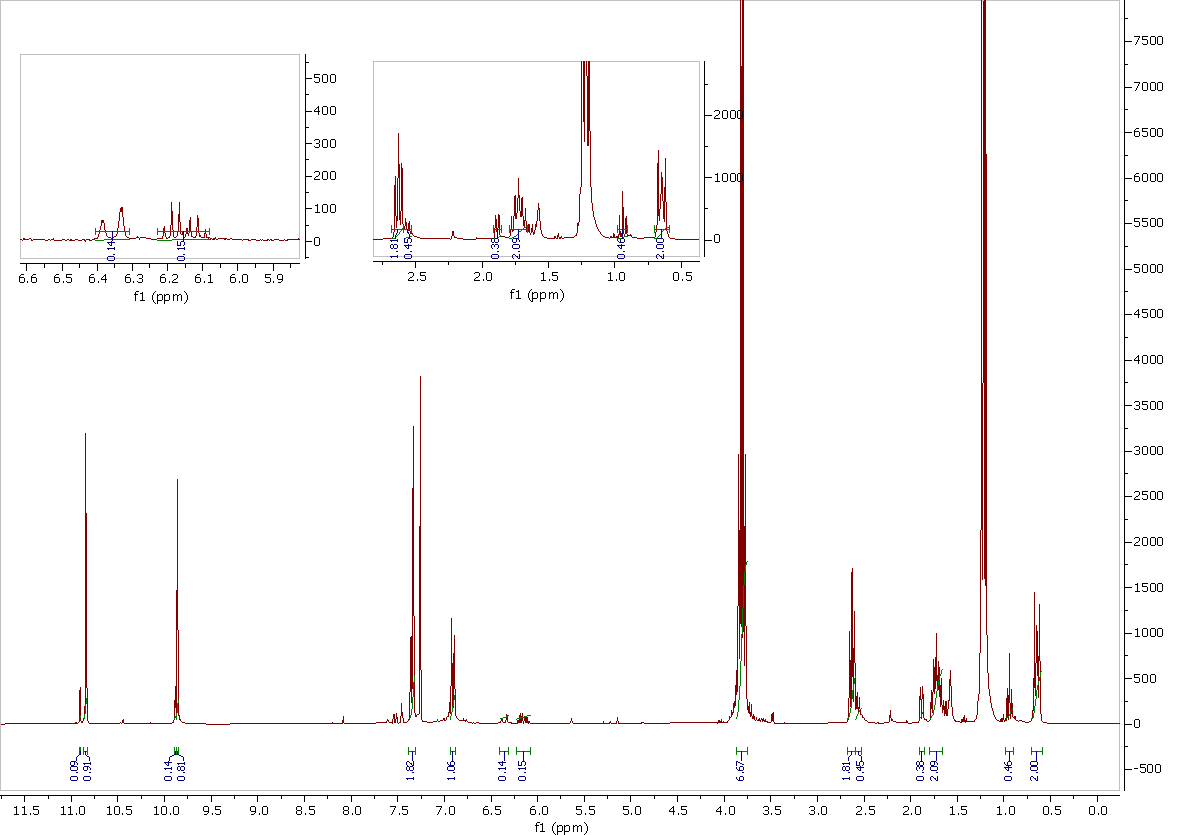 Figure 24: 1H-NMR spectra of 2-Hydroxy-4(3-silyl-propyl)-BenzaldehydeExp Nu.Temp /°CTime (Min)3a %*3c%*4a%*4b%*5b80a10-2266116e80107261937c803021.911.55797d8060-196515*-Percentages calculated from 1H-NMR integration ratios.*-Percentages calculated from 1H-NMR integration ratios.*-Percentages calculated from 1H-NMR integration ratios.*-Percentages calculated from 1H-NMR integration ratios.*-Percentages calculated from 1H-NMR integration ratios.*-Percentages calculated from 1H-NMR integration ratios.*-Percentages calculated from 1H-NMR integration ratios.Exp Nu.Temp °C Time (mins) 3a % remaining 3b%conversion4a % conversion4b% conversion6e80107261937c803021.911.55797d8060-1965158a6060-1769149a506087093.159b40609005.3 3.78b10035810273.79c10065012343.49d1001222.219.3554.89e120630.819.6445.510b12010-15.249.335.510c14010-8.661.729.6ExpAdditive3a %4a %3c%4b%8a--69171410-E 0.1 ml Et3N--->99%10-H0.1 ml Et3N--->99%10-F0.1 ml Acetic acid-74111510-I0.1 ml Acetic acid-81.9<118Scheme 11 Mechanism of Imine formation of 4a and a 1,2 diamineTarget ratioExperimental formulaCalculated immobilisation ratioCalculated immobilisation ratioMass of catalyst /gYieldYield5:1C26H26N2Si8O20 ·H2OC26H26N2Si8O20 ·H2O6:10.19590.195960%15:1C26H26N2Si17O38C26H26N2Si17O3815:10.43750.437586%20:1C26H26N2Si27O58 ·9H2OC26H26N2Si27O58 ·9H2O25:10.51280.512865%5:1C26H26N2Si9O22 ·H2OC26H26N2Si9O22 ·H2O7:10.94960.949691%5:1C26H26N2Si9O22 ·2.5H2OC26H26N2Si9O22 ·2.5H2O7:10.44840.448474%*10:1C26H26N2Si18O40 1H2OC26H26N2Si18O40 1H2O16:10.60280.602866%Material produced using 4bMaterial produced using 4bMaterial produced using 4bMaterial produced using 4bMaterial produced using 4bMaterial produced using 4bMaterial produced using 4bCatalystTime (mins)Temp (°C)Pressure(Bar)Crude Conversion Silica210120101.8%7:1 2101201066% *7:1210120150% *66% Cyclic carbonate product, remaining 34% formed unknown product likely the corresponding 1,2- diol. *66% Cyclic carbonate product, remaining 34% formed unknown product likely the corresponding 1,2- diol. *66% Cyclic carbonate product, remaining 34% formed unknown product likely the corresponding 1,2- diol. *66% Cyclic carbonate product, remaining 34% formed unknown product likely the corresponding 1,2- diol. CatalystTime(minutes)Temp/ °CPressure/ BarConversion percentage7:1210120150% *16:1210120156% 15:1210120123% 25:1210120142% *- material produced only using 4b*- material produced only using 4b*- material produced only using 4b*- material produced only using 4b*- material produced only using 4bCatalystTime(minutes)Temp/ °CPressure/ BarConversion percentage7:12101201099 % *16:12101201096 % 15:12101201088 %25:12101201092 %*- material produced only using 4b*- material produced only using 4b*- material produced only using 4b*- material produced only using 4b*- material produced only using 4bEpoxideCrude reaction conversionCrude reaction conversionCrude reaction conversionEpoxide3.5h24h48h1,2-epoxydecane19%40%>99%EpoxideCrude reaction conversionCrude reaction conversionCrude reaction conversionEpoxide3.5h24h48h1,2-epoxydecane19%40%>99%1,2-epoxydodecane12%40%>99%In the order of appearance In the order of appearance IPCC-International panel on climate changeIR-InfraredGHG-greenhouse gasHFCs-HydrofluorocarbonPFCs-PerfluorocarbonsGWP-Global warming potentialCC-Carbon captureMOF-Metal organic frameworkVOC-Volatile organic compoundsPoGCs-The principles of green chemistryNMR -Nuclear magnetic resonance ppm -Parts per millionESI-Electrospray ionisationMS-Mass Spectrometry1M-1 Molar (Mol L-1)EtOAc-Ethyl acetate Et3N-Triethyl amine1H-COSY -Hydrogen COrrelated SpectroscopY TEOS- tetraethyl orthosilicateCHN-Carbon Hydrogen Nitrogen MALDI-Matrix assisted laser desorption/ionisation EtOH-Ethanol